ОБЩИЕ ПОЛОЖЕНИЯСтратегия социально-экономического развития муниципального образования – основной документ стратегического планирования, разрабатываемый в рамках целеполагания на уровне муниципального образования, определяющий цели и задачи муниципального управления и социально-экономического развития муниципального образования на долгосрочный период. На основе стратегии социально-экономического развития муниципального образования разрабатываются план мероприятий по ее реализации, а также комплекс муниципальных программ и проектов. Основой для разработки «Стратегии социально-экономического развития Марковского муниципального образования на 2021-2030 годы» (далее – Стратегия) является следующая нормативная правовая база:Конституция Российской Федерации.Градостроительный Кодекс Российской Федерации.Бюджетный Кодекс Российской Федерации.Федеральный закон Российской Федерации от 28.06.2014 № 172-ФЗ «О стратегическом планировании в Российской Федерации».Указ о национальных целях и стратегических задачах развития Российской Федерации на период до 2024 года (утвержден Указом Президента Российской Федерации от 07.05.2018 г. № 204).Стратегия устойчивого развития сельских территорий Российской Федерации до 2030 года (утверждена распоряжением Правительства Российской Федерации от 02.02.2015 № 151-р).Указ о мерах по реализации государственной научно-технической политики в интересах развития сельского хозяйства (утвержден Указом Президента Российской Федерации от 21.07. 2016 № 350).Стратегия научно-технологического развития России до 2035 года (утверждена Указом Президента РФ от 01.12.2016 г. № 642).Стратегия развития малого и среднего предпринимательства в Российской Федерации на период до 2030 года (утверждена Постановлением Правительства в Российской Федерации от 02.06.2016 № 1083-р).Стратегия социально-экономического развития Дальнего Востока и Байкальского региона на период до 2025 года (утверждена распоряжением Правительства Российской Федерации от 28.12.2009 № 2094-р). Стратегия развития туризма в Российской Федерации на период до 2035 года (утверждена распоряжением Правительства Российской Федерации от 20 сентября 2019 года №2129-р).Транспортная стратегия Российской Федерации на период до 2030 года (утверждена распоряжением Правительства Российской Федерации от 22.11.2008 № 1734-р).Энергетическая стратегия России на период до 2030 года (утверждена распоряжением Правительства Российской Федерации от 13.11.2009 № 1715-р).Концепция демографической политики Российской Федерации на период до 2025 года (утверждена Указом Президента Российской Федерации от 09.10.2007 № 1351).Стратегия национальной безопасности Российской Федерации (утверждена Указом Президента Российской Федерации от 31.12.2015 года № 683). Доктрина продовольственной безопасности Российской Федерации (утверждена Указом Президента РФ от 21 января 2020 г. № 20).Стратегия развития лесного комплекса Российской Федерации на период до 2030 года (утверждена распоряжением Правительства РФ от 20 сентября 2018 г. № 1989-р).Стратегия развития информационного общества в Российской Федерации на 2017-2030 годы (утверждена Указом Президента Российской Федерации от 09.05.2017 № 203).Стратегия экономической безопасности Российской Федерации на период до 2030 года (утверждена Указом Президента Российской Федерации (утверждена Указом Президента Российской Федерации от 13.05.2017 № 208).Прогноз долгосрочного социально-экономического развития Российской Федерации на период до 2030 года (разработанный Министерством экономического развития Российской Федерации).Прогноз социально-экономического развития Иркутской области на долгосрочный период до 2036 года (утвержден распоряжением Правительства Иркутской области от 16.01.2020 №22-рп).Прогноз социально-экономического развития Иркутской области на среднесрочный период (распоряжение Правительства Иркутской области от 25.10.2019 №867-рп).Стратегия социально-экономического развития Иркутской области на период до 2036 года (проект закона Иркутской области №ПЗ-775 «Об утверждении стратегии социально-экономического развития Иркутской области на период до 2036 года»).Инвестиционная стратегия Иркутской области на период до 2025 года (утверждена распоряжением Правительства Иркутской области от 28.08.2014 года № 701-рп).Стратегия социально-экономического развития Иркутского района на 2018-2030 годы (утверждена решение Думы Иркутского района от 27.12.2017 № 43-411/рд).Прогноз социально-экономического развития Марковского муниципального образования на 2021-2023 годы (утвержден Постановлением администрации Марковского муниципального образования от 29.09.2020 № 1290).Стратегия Марковского муниципального образования разрабатывается на основании Постановления администрации Марковского муниципального образования от 06.05.2020 № 715 «О разработке стратегии социально-экономического развития Марковского муниципального образования до 2030 года и плана мероприятий по ее реализации».Стратегия разработана с учетом результатов реализации ранее принятых документов: муниципальной программы комплексного социально-экономического развития Марковского муниципального образования на 2016-2020 годы, утвержденной решением Думы Марковского муниципального образования от 20.09.2016 г. № 53-270/Дгп, а также иных документов стратегического и территориального планирования муниципального образования.РАЗДЕЛ I. ОЦЕНКА СОЦИАЛЬНО-ЭКОНОМИЧЕСКОГО РАЗВИТИЯ МАРКОВСКОГО МУНИЦИПАЛЬНОГО ОБРАЗОВАНИЯКРАТКАЯ ХАРАКТЕРИСТИКА МАРКОВСКОГО МУНИЦИПАЛЬНОГО ОБРАЗОВАНИЯМарковское муниципальное образование – это муниципальное образование со статусом городского поселения, входящее в состав Иркутского муниципального района Иркутской области. Расположено в юго-западной части территории Иркутского района (рис. 1.1). Марковское муниципальное образование имеет границы:с северо-запада – со Смоленским муниципальным образованием Иркутского района; с востока – с Молодежным и Ушаковским муниципальными образованиями Иркутского района (по акватории Иркутского водохранилища);с юго-востока – с Большереченским муниципальным образованием Иркутского района;с северо-востока – с Иркутским городским округом Иркутской области; с запада – с Шелеховским муниципальным районом Иркутской области; с юга – со Слюдянским муниципальным районом Иркутской области.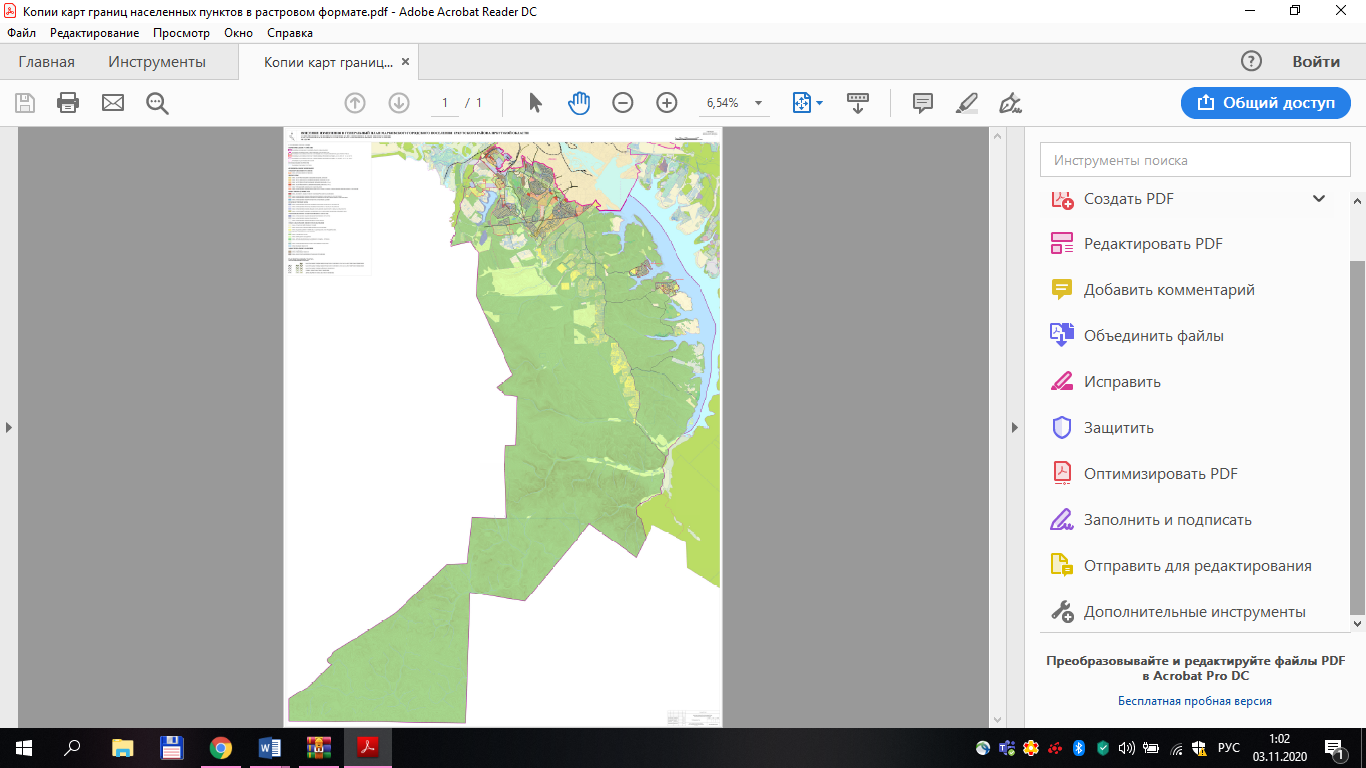 Рис 1.1. Схема территории Марковского муниципального образованияВ Марковское муниципальное образование входят: рабочий поселок Маркова, поселок Падь Мельничная и деревня Новогрудинина. В состав рабочего поселка Маркова, кроме Маркова (бывшей деревни), включены 8 микрорайонов: Березовый, Изумрудный, Зеленый Берег, Николов Посад, Ново-Иркутский, Ново-Мельниково, Сергиев Посад, Парк Пушкино. На территории муниципалитета развиваются жилые комплексы: «Луговое», «Юго-Западный», кварталы: «Стрижи», «Сокол», «Исток», «Родник» «Южный парк» и другие. Кроме населенных пунктов на территории Марковского муниципального образования расположено большое число СНТ и ДНТ, туристические базы, территории производственных и коммунально-складских объектов и т.д. На начало 2020 г. зарегистрировано 122 СНТ и ДНТ.Общая площадь муниципального образования составляет 70005,7 га или 6,2% от всей территории Иркутского района. Площадь земли в расчете на 1 жителя – 2,05 га. Административным центром муниципального образования является р.п. Маркова. В качестве центра, муниципального образования р.п. Маркова осуществляет функции административного управления и культурно-бытового обслуживания в отношении сельских населенных пунктов поселения.Марковское муниципальное образование на перспективу – пригородное поселение. Более половины населения Марковского муниципального образования, занятого в экономике, работает в областном центре, г. Иркутске. Поселок Падь Мельничная и деревня Новогрудинина расположены соответственно в 20 и 29 км от центра р.п. Маркова, связаны с ним и с г. Иркутском автомобильными дорогами (расстояние по автомобильной дороге от центра р.п. Маркова до центра г. Иркутска – 20 км, участки застройки города и поселка располагаются смежно).Выгоды транспортно-географического положения Марковского муниципального образования связаны как с размещением в непосредственной близости от областного центра, так и с выходом на автомобильную дорогу федерального значения Р-258 «Байкал» (Иркутск – Улан-Удэ – Чита).  Поблизости от р.п. Маркова проходит Транссибирская железнодорожная магистраль (ст. Кая, ост. с. Смоленщина).РЕЗУЛЬТАТЫ СОЦИАЛЬНО-ЭКОНОМИЧЕСКОГО РАЗВИТИЯ МАРКОВСКОГО МУНИЦИПАЛЬНОГО ОБРАЗОВАНИЯНАСЕЛЕНИЕ И ДЕМОГРАФИЯЧисленность постоянного населения Марковского муниципального образования, согласно статистическим данным на 1 января 2020 года, составляет 34115 человек или 24,9% от численности населения Иркутского района (табл. 1.1). Плотность населения на начало 2020 г. – 48,7 чел./кв. км, темп роста данного показателя с 2017 г. составил 128,8%. Таблица 1.1Численность населения Марковского муниципального образования по населенным пунктам по данным на 01.01., чел.Темп прироста численности населения в 2019 году по сравнению с 2018 годом составил 4,9%, по сравнению с 2010 годом численность населения выросла в 3,05 раза (рис. 1.2), что в основном связано со строительством новых жилых комплексов и кварталов в доступной ценовой категории.Рис. 1.2. Динамика численности населения Марковского муниципального образования за 2009-2020 гг. (данные на начало года)Наибольший прирост численности населения Марковского муниципального образования за период 2017-2019 гг. произошел за счет увеличения численности постоянного населения динамично развивающихся в последние годы микрорайонов Березовый (190,2%), Изумрудный (188,6%), Николов Посад (163,6). Новыми «районами роста» стали кварталы «Сокол» и «Стрижи», удельный вес численности постоянных жителей которых в общей структуре численности Марковского муниципального образования незначителен, но имеет высокие темпы роста – население этих кварталов к 2020 г. увеличилось в 2,7 и 2,2 раза соответственно. Основными районами концентрации населения по-прежнему остаются р.п. Маркова и микрорайон Березовый (табл. 1.2). Таблица 1.2Численность населения Марковского муниципального образования в разрезе населенных пунктов и микрорайонов, чел.Важно отметить, что несмотря на снижение удельного веса численности населения в ДНТ и СНТ с 15,4% до 12,5% в структуре общей численности населения Марковского муниципального образования, доля населения, проживающего на их территориях, остается значительной.Наряду с ростом численности населения Марковского муниципального образования отмечается положительная динамика численности трудовых ресурсов за 2017-2019 гг., темпы роста которых составили 135,4%. Возрастная структура постоянного населения городского поселения представлена в табл. 1.3. Доля населения трудоспособного возраста в общей численности составляет 60,3% при областном показателе в 56%. Доля жителей в возрасте старше трудоспособного составляет 11,6% при областном показателе 22,4%. Таблица 1.3Возрастная структура постоянного населения, в % к общей численностиВ целом на территории Марковского муниципального образования сложилась благоприятная демографическая ситуация. Однако, важно отметить, что снижение темпов экстенсивного развития городского поселения и увеличение плотности населения со временем приведет к еще большему обострению проблем транспортного сообщения и обеспеченности населенных пунктов и микрорайонов объектами социально-бытового назначения.ЖИЛЬЕ И ЖИЛИЩНО-КОММУНАЛЬНОЕ ХОЗЯЙСТВОЖилищный фонд Марковского городского поселения в значительной степени представлен капитальными жилыми домами (многоэтажные панельные дома, кирпичная коттеджная застройка). Деревянный жилищный фонд представлен одноэтажными жилыми домами. В сельских населенных пунктах вся жилая застройка является малоэтажной усадебной с преобладанием некапитальных жилых домов. Доля площади капитальных жилых домов в общей площади жилищного фонда составляет 43,2%, на дома смешанной конструкции приходится 44,3% общей площади, на деревянные и прочие жилые дома – 12,5% общей площади жилищного фонда поселения. Средняя плотность жилищного фонда в границах жилой застройки (без учета садоводств) по состоянию на 01.01.2020 г. составляет 1242,8 кв. м/га.Многоквартирные жилые дома размещаются, главным образом, в центральной части р.п. Маркова, ЖК Луговое, микрорайонах Березовый, Изумрудный, Зеленый берег, Парк Пушкино, а также в кварталах Сокол и Стрижи. В других районах р.п. Маркова, а также в п. Падь Мельничная и д. Новогрудинина преобладает малоэтажная индивидуальная застройка с приусадебными участками.По состоянию на 01.01.2020 г. жилищный фонд Марковского муниципального образования составлял 1122,3 тыс. кв. м общей площади. 98,3% площади жилищного фонда размещается на территории р.п. Маркова (1102,9 кв.м общей площади), 1,7% приходится на жилищный фонд п. Падь Мельничная и д. Новогрудинина.Характеристика жилищного фонда на территории Марковского муниципального образования представлена в таблице 1.4.Таблица 1.4Общая характеристика жилищного фонда на территории Марковского муниципального образованияОбщий объем жилищного фонда Марковского муниципального образования вырос за период 2017-2020 г. на 20%. В последние годы жилищное строительство в Марковском муниципальном образовании отличалось особенно высокими темпами. В 2017 году среднегодовой ввод жилья составлял 167,1 тыс. кв. м общей площади, в 2019 г. – 117,9 тыс. кв. м (рис. 1.3).Рис. 1.3. Динамика ввода и общей площадь жилых помещений за 2015-2019 гг., кв.м на территории Марковского муниципального образованияЗа анализируемый период темпы роста ввода жилья были ниже, чем темп роста численности населения, что привело к снижению уровня средней обеспеченности жильем с 35,6 кв.м в 2017 г. до 32,9 кв.м. Однако данный показатель сохраняет высокое значение и выше среднего уровня по Иркутской области. Несмотря на снижение коэффициента обеспеченности жильем в 2019 г. по сравнению 2015 г. на 12,1%, отношение объема ввода жилья к приросту численности постоянного населения Марковского муниципального образования в 2019 году выросло до 74 кв.м на чел. (рис. 1.4).Рис. 1.4. Динамика отношения объемов ввода жилья к приросту численности населения Марковского муниципального образования за 2016-2019 гг.Жилищный фонд поселения отличается хорошим техническим состоянием. Жилые дома с физическим износом до 30% составляют 98,3% общего жилищного фонда, ветхие дома со сверхнормативным износом (более 65%) отсутствуют. Жилищный фонд Марковского муниципального образования отличается высоким уровнем благоустройства, который имеет положительную динамику роста (табл. 1.5). Таблица 1.5Жилищный фонд Марковского муниципального образования по уровню благоустройства, тыс. кв.мОбеспеченность жилищного фонда основными видами инженерного оборудования составляет: водопроводом – 78,4%, канализацией – 75,7%, центральным отоплением – 74,8%, горячим водоснабжением – 75,7%, ваннами (душем) – 75,6%, напольными электроплитами – 100,0%. Газификация жилищного фонда отсутствует.В управлении жилищным фондом занято 26 действующих хозяйствующих субъектов, из них доля управляющих компаний составляет 42,3%.Водоснабжение и водоотведениеОбщую схему централизованного водоснабжения р.п. Маркова можно разделить на 3 независимых системы, каждая из которых подключена к отдельному магистральному водопроводу: система № 1 – от водовода г. Иркутска, территории потребители которых подключены непосредственно к водоводу на участке от ВНС «Луговое»; система № 2 – от водовода НИ ТЭЦ, территории потребители которых подключены к водоводу, идущему от Ново-Иркутской ТЭЦ до центральной части р. п. Маркова; система № 3 – от Шелеховского водовода, территории потребители которых подключены непосредственно к водоводу на участке от водозабора до Шелеховских резервуаров.В соответствии с постановлением от 27.01.2014 № 39 (с изм. от 8.07.2014 г.) «Об определении гарантирующей организации для центральной системы холодного водоснабжения и водоотведения в границах Марковского муниципального образования» гарантирующими организациями для централизованной системы водоснабжения и водоотведения определены – муниципальное унитарное предприятие «Водоканал» г. Шелехов для сетей централизованного водоснабжения МУП «Водоканал» г. Шелехов и абонентов, присоединённых к централизованным сетям водоснабжения МУП «Водоканал» г. Шелехов; муниципальное унитарное предприятие «Водоканал» г. Иркутска для централизованной системы холодного водоснабжения и водоотведения в границах Марковского муниципального образования, за исключением сетей водоснабжения МУП «Водоканал» г. Шелехов и абонентов, подключенных к данным сетям.Сети холодного водоснабжения находятся в собственности и эксплуатации у различных юридических и физических лиц. Собственником и эксплуатирующей организацией скважин и водонапорных башен, расположенных на территории п. Падь Мельничная и д. Новогрудинина, является администрация Марковского муниципального образования. Водопроводные сети (летники) находятся в собственности и обслуживании у жителей этих поселков.Основным источником водоснабжения Марковского поселения является Иркутское водохранилище с 2-мя водозаборами: «Сооружение №1» и «Ерши». Марковское городское поселение входит в число прочих потребителей воды от этих водозаборов. Водоисточниками для систем централизованного водоснабжения служат:  р.п. Маркова – 3 магистральных водовода: Ново-Иркутской ТЭЦ, г. Иркутска и г. Шелехова;  п. Падь Мельничная – скважины;  д. Новогрудинина – скважины;  садоводства на территории муниципального образования – скважины.Основным потребителем услуг по холодному водоснабжению Марковского муниципального образования является население. На долю общественных зданий приходится менее 5% от общего потребления воды.Объемы водопотребления муниципальных образований, входящих в состав Марковского муниципального образования, составляют: п. Падь Мельничная – 5 куб. м/сут, д. Новогрудинина – 3 куб.м/сут. Суммарно это составляет 0,1% от общего водопотребления в централизованных системах р.п. Маркова.Надежность системы водоснабжения Марковского муниципального образования является недостаточной из-за большого износа Шелеховского водовода. Кроме того, количество сетей, имеющих срок службы больше нормативного, составляет 31%. При этом отмечается значительная аварийность.Имеются территории, полностью или частично неохваченные централизованным водоснабжением: мкр. «Сергиев Посад», «Николов Посад», «Ново-Иркутский» – расположены в северо-восточной части р.п. Маркова; мкр. «Изумрудный», «Березовый» – расположены в юго-восточной части р.п. Маркова. Вода, поступающая из водозабора «Ерши», характеризуется полным отсутствием запаха и привкуса, что гарантирует высокое качество поставляемой ресурса до потребителей Марковского городского поселения. По качеству забираемая вода удовлетворяет требованиям СанПиН 2.1.4.1074-01 «Питьевая вода. Гигиенические требования к качеству воды централизованных систем питьевого водоснабжения» и ГОСТ 2874-82.В настоящее время обеззараживание питьевой воды осуществляется благодаря двум станциям обеззараживания на основе мембранных биполярных электролизеров.Единственным собственником и эксплуатирующей организацией очистных сооружений является МУП «Водоканал» г. Иркутска. Канализационные сети находятся в собственности и эксплуатации у различных юридических и физических лиц. Распределение их границ ответственности происходит в основном по административным единицам поселка (микрорайонам).Централизованное водоотведение в Марковском муниципальном образовании представлено только на территории р.п. Маркова. На других территориях муниципального образования водоотведение осуществляется децентрализованным способом – в выгребные ямы и надворные туалеты. На территории р.п. Маркова нет собственных очистных сооружений, способных производить очистку стоков, поступающих в централизованную систему водоотведения поселка. Общая протяженность сетей водоотведения проходящих по территории р.п. Маркова в настоящее время составляет 26 971 м. Основная часть стоков (77%, 3392 куб. м/сут) поступает от территорий с многоэтажной жилой застройкой – ЖК «Луговое», р.п. Маркова, мкр. «Березовый».Надежность работы системы водоотведения в Марковском муниципальном образовании является незначительной.Основная часть сетей водоотведения (84%) находится в эксплуатации не более 14 лет – около трети нормативного срока службы. Остальная часть сетей (16%) имеет срок службы близкий к нормативному. Такое соотношение сложилось за счет масштабного строительства новых жилых зданий на территории поселения. Несмотря на относительно небольшой процент протяженности ветхих сетей (16%), их протяженность значительна и составляет более 7100 м. Качество системы водоотведения можно считать удовлетворительным.Среди основных проблем, влияющих на надежность работы существующих систем водоснабжения и водоотведения Марковского поселения, можно отметить:  большой износ Шелеховского водовода;  количество сетей, имеющих срок службы больше нормативного, составляет 31%; сложность конфигурации сетей водоснабжения р.п. Маркова и наличие значительного количества зон различной эксплуатационной ответственности;  недостаточность современных систем автоматизации и управления водопроводных насосных станций; высокий риск возникновения крупных аварийных ситуаций – магистральные трубопроводы протяжённостью 7 153 м (16% протяжённости всей сети) находятся в ветхом состоянии;  фактическая загруженность КОС превышает проектную производительность. Тепло и электроснабжениеЭлектроснабжение Марковского городского поселения осуществляется от Иркутской энергосистемы, опорными центрами которой являются Иркутская ГЭС и Ново-Иркутская ТЭЦ в составе понижающих подстанций ПС «Пивзавод» – 110/35/10/6 кВ, ПС «Южная»-110/35/6кВ, ПС «Изумрудная» – 35/10кВ, ПС «Мельничная падь» – 35/10кВ и распределительного пункта р.п. Маркова. Электроснабжение населенных пунктов п. Падь Мельничная и д.Новогрудинина осуществляется также от Иркутской энергосистемы, опорными центрами которой являются Иркутская ГЭС и Ново-Иркутская ТЭЦ, от понижающей подстанции ПС «Мельничная Падь» 35/10кВ.Схема построения электроснабжающих сетей Марковского городского поселения от источников питания 10-110кВ в целом соответствует требованиям ПУЭ, РД.34.20.185-94 и СП 31-110-2003 по надежности электроснабжения. Исключение составляет р.п. Маркова, которое относится к III категории электроснабжения. Потребители жилого фонда р.п. Маркова на 30–40% составляют потребители II категории электроснабжения в соответствии с требованиями ПУЭ, РД.34.20.185-94 и СП 31-110-2003. При аварийной ситуации в период максимальных нагрузок потребуется введение ограничений на отпуск мощности с шин 10кВ ПС «Мельничная Падь», что приведет к снижению уровня бесперебойности электроснабжения потребителей.Теплоисточник и основные тепловые магистрали находится в собственности ОАО «Иркутскэнерго». Внутри квартальные сети находятся как в муниципальной собственности, так и в собственности организаций застройщиков. Эксплуатирующими теплосетевыми организациями являются «Иркутские тепловые сети» (в основном магистральные тепловые сети), управляющие компании и предприятия, на территории которых находятся потребители централизованного теплоснабжения.Единственным теплоисточником централизованного теплоснабжения Марковского муниципального образования является Ново-Иркутская ТЭЦ (НИТЭЦ). В существующем состоянии основными потребителями централизованного теплоснабжения в р.п. Маркова являются жилые (население) и нежилые (общественные и производственные) здания.Общая протяженность тепловых сетей составляет 53233,57 м, 100% тепловых сетей выполнены из стальных труб. Протяженность тепловых и паровых сетей в двухтрубном исчислении Марковского муниципального образования составляет 6713 м, из них 58% (3949 м) нуждаются в замене (рис. 1.5). Общее количество отапливаемых зданий с централизованным теплоснабжением в Марковском муниципальном образовании 418 зд., в т.ч. жилых – 375 зд. (90%), нежилых 43 зд. (10%). Суммарная тепловая нагрузка всех зданий с централизованным теплоснабжением Марковского поселения составляет 78,76 Гкал/ч, в т.ч. жилые 51,87 Гкал/ч (66%), нежилые – 26,89 Гкал/ч (34%).Все многоквартирные жилые дома, построенные в период с 2010 по 2015 гг., оборудованы приборами учета потребления тепловой энергии. Порядка 50% многоквартирных жилых домов более ранней постройки также оборудованы приборами учета. На территории Марковского муниципального образования можно выделить районы с высокой степенью надежности систем теплоснабжения. К ним относятся районы, построенные в период 2000–2015 гг.: ЖК Луговое; мкр. Березовый; мкр. Зеленый берег; кварталы Стрижи; Сокол.Менее надежным районом теплоснабжения на территории Марковского муниципального образования является район теплоснабжения от тепломагистрали «НИТЭЦ-Маркова» (п. Маркова, МГЦ, ТСЖ «Маркова-2»). Низкая надежность теплоснабжения данного района объясняется ветхостью тепловых сетей, обеспечивающих его теплоснабжение.Среди основных проблем, влияющих на работу существующих систем теплоснабжения Марковского городского поселения, можно отметить:  физический (и частично моральный) износ оборудования тепловых сетей (более 30%) и их сооружений (ПНС, ТНС);  недостаточный уровень оснащения тепловых сетей и их узлов средствами измерений и контроля технологических параметров; отсутствие периодической режимной наладки тепловых сетей в границах рассматриваемых территорий Марковского муниципального образования; сверхнормативные тепловые потери во внутриквартальных сетях за счет ветхой изоляции.Рис. 1.5. Доля протяженности тепловых сетей, водопроводной и канализационной сети, нуждающейся в замене в 2018-2019 гг., %В соответствии с прогнозом потребности в коммунальных ресурсах на 2030 год с учетом роста численности населения и строительства новых объектов, объем водоснабжения возрастет по сравнению с 2019 годом минимум в 2,5 раза, водоотведения – в 1,5 раза, горячего водоснабжения – в 2,4 раза, теплоснабжения – в 1,2 раза, электроснабжения – в 1,6 раза. Что потребует модернизации и строительства новых объектов коммунальной инфраструктуры.ДОРОГИ И ДОРОЖНОЕ ХОЗЯЙСТВОНа территории Марковского муниципального образования имеются дороги местного и регионального значения. Внешние связи Марковского муниципального образования поддерживаются сетью автомобильных дорого общего пользования местного значения. Протяженность автомобильных дорог составляет на конец 2020 г. 144,0 км, что на 6,4% больше показателя 2016 года, из них с твердым покрытием 64,9 км (45,07%), 9,6 км которых имеют усовершенствованное покрытие. Остальные 79,1 км – это дороги с грунтовым покрытием, часть которых покрыта растительной порослью. По классификации существующая улично-дорожная сеть подразделяется на автодороги IV и V технической категории.Сообщение с областным центром городом Иркутском осуществляется в двух направлениях по автодорогам областного и местного значения, в том числе:подъезд к р.п. Маркова, автодорога областного значения, протяженностью 7,5 км;автодорога областного значения «Иркутск-СНТ Дорожный строитель», протяженностью 13,0 км;автодорога общего пользования местного значения от р.п. Маркова до выезда на автодорогу «Иркутск-СНТ Дорожный строитель», протяженностью 6,3 км;участок автодороги местного значения по проезду Подгорный до выезда на ул. Фаворского города Иркутска, протяженностью 1,7 км.Юго-западнее Марковского муниципального образования проходит автодорога областного значения «Иркутск–Шелехов», через которую осуществляется подъезд к р.п. Маркова.Транспортное обслуживание п. Падь Мельничная осуществляется по автодороге областного значения Иркутск – СНТ «Дорожный строитель», подъездная дорога в сторону д. Новогрудинина примыкает на 12,75 км тракта.Структура протяженности дорог Марковского муниципального образования по населенным пунктам и микрорайонам на конец 2020 года представлена на рисунке 1.6. Рис. 1.6. Структура протяженности дорог Марковского муниципального образования по населенным пунктам и микрорайонам на конец 2020 года, км (%)Вся планировочная структура р.п. Маркова сформирована с северо-запада на юго-восток вдоль основной транспортной оси, являющейся продолжением подъездной автодороги к р.п. Маркова. Улицы и дороги в поселке не имеют необходимого благоустройства. Асфальтобетонное покрытие проезжей части имеют только главные улицы, обеспечивающие выходы к основным объектам транспортного обслуживания.Улично-дорожная сеть поселков индивидуальной застройки Березовый, Изумрудный, Ново-Иркутский, Николов Посад и Сергиев Посад сформирована вдоль горизонталей, что обусловлено сложным рельефом данных территорий. В п. Падь Мельничная улично-дорожная сеть сформирована несколькими параллельными улицами, не имеющими капитального покрытия. Улично-дорожная сеть д. Новогрудинина имеет прямоугольную структуру, обусловленную квартальной застройкой. Главная улица, по которой осуществляется въезд в деревню и выход к акватории залива, в гравийном исполнении. Все остальные улицы в деревне грунтовые.Результаты обследований интенсивностей движения на ряде важнейших участков улично-дорожной сети Марковского поселения указаны в таблице 1.6.Таблица 1.6Результаты обследований интенсивностей движения на ряде важнейших участков улично-дорожной сети Марковского муниципального образованияВклад в суммарную интенсивность автотранспортного потока по автомобильной дороге через р.п. Маркова вносят легковые и грузовые автомобили, следующие транзитом в г. Иркутск с г. Шелехова, Шелеховского района и село Смоленщина, в среднем в рабочие дни – 45%. Основной вклад в суммарную интенсивность движения вносят легковые автомобили жителей мкр. Березовый, а также СНТ и ДНТ, расположенных вдоль данной автодороги, в среднем в рабочие дни –  85%. Около 11% в среднем по территории р.п. Маркова и мкр. Березовый в рабочие дни в суммарную интенсивность движения вносят грузовые автомобили, из которых около 3% составляют грузовые дизельные автомобили. Около 1% в суммарную интенсивность движения в среднем в рабочие дни вносят автобусы. За последний год интенсивность движения на обследованных участках усилилась.Ежегодный рост численности населения приводит к увеличению нагрузки на дорожное покрытие, что связано с ростом числа личного автотранспорта, интенсивностью движения, а также увеличением количества маршрутов регулярных пассажирских перевозок и школьных маршрутов. Обстановка с обеспечением безопасности дорожного движения на автодорогах поселения остается сложной. По данным ГУ МВД РФ по Иркутской области за период с 2017 год по настоящее время на автомобильных дорогах Марковского муниципального образования зарегистрировано 30 дорожно-транспортных происшествий, из них с пострадавшими 34, в которых участники дорожного движения получили травмы различной степени тяжести. При этом существенное влияние на уровень аварийности оказали неудовлетворительные дорожные условия, по причине которых происходят дорожно-транспортные происшествия, в том числе с пострадавшими. По итогам аварийности, за отчетный период, на территории городского поселения проведен топографический анализ с конкретной привязкой к местности. По результатам анализа выявлено 8 мест концентрации дорожно-транспортных происшествий. Это ул. Проезд Центральный (15 ДТП), ул. Проезд Подгорный (6 ДТП), ул. Голышева и ул. Первостроителей (3 ДТП), ул. Магистральная (2 ДТП). Это автодороги с наибольшей интенсивностью движения и количеством пешеходов.Пешеходная инфраструктура на территории микрорайонов и населенных пунктов в поселении развита очень слабо, она практически отсутствует, что способствует возникновению дорожно-транспортных происшествий, так как движение пешеходов осуществляется по обочинам автодорог или самим автодорогам.Существующая улично-дорожная сеть имеет следующие недостатки:- слабое развитие сети автодорог с IV категорией;- низкая пропускная способность сети в связи с недостаточной шириной проезжих частей, отсутствие транспортных развязок;- несоответствие технических параметров улиц и дорог современным нормативным требованиям; - отсутствие дублирующих транспортных коридоров для связи жилых районов между собой; - отсутствие пешеходных переходов, в том числе выполненных в разных уровнях на магистральных улицах и дорогах.Основные проблемы связаны с несоответствием дорог нормативным требованиям к транспортно-эксплуатационным показателям, таким как: безопасность дорожного движения, наличие твердого покрытия, ширина проезжей части дорог, наличие тротуаров.ТРАНСПОРТНОЕ ОБСЛУЖИВАНИЕ И СВЯЗЬОсновным видом пассажирских перевозок на территории Марковского муниципального образования является общественный транспорт, основной тип транспортных средств, осуществляющих перевозку пассажиров – автобус. В настоящее время коммерческий пассажирский транспорт обслуживает 5 межмуниципальных регулярных автобусных маршрутов. В среднем на маршрутах поселения ежедневно работают 11 единиц автотранспорта, в том числе автобусов большой – 5, средней – 6 вместимости. Среднее количество кругорейсов на территории в сутки составляет 39 ед.Перевозку пассажиров на территории Марковского муниципального образования осуществляют: ООО «Автомобилист»; ООО ГК «Атлант»; ООО «Грааль»; ООО «Ковчег»; ООО «ТрансСибМаршрут»; ИП «Забанов Е. А.; Забанов И.А.; Забанов Р.В.Регулярного пассажирского сообщения с д. Новогрудинина нет. Перевозки осуществляются на личном автотранспорте и коммерческом такси, а также садоводческими маршрутами, проходящими по автодороге Иркутск – садоводство «Дорожный строитель».На территории Марковского муниципального образования отсутствуют внутренние маршруты общественного пассажирского транспорта.По результатам оценки суточного распределения поездок по всем целям установлено, что максимальный часовой поток приходится на период 07:00-08:00.Наибольший уровень загрузки улично-дорожной сети на территории Марковского муниципального образования наблюдается в р.п. Марква по ул. Блока, ул. Голышева, ул. Лесная, ул. Первостроителей, пр. Центральный – 75%. Насыщенность автогомобильного транспорта, курсирующего по автомобильным дорогам, создает объективные предпосылки к возникновению ежедневных дорожно-транспортных происшествий.Хранение основного количества личного транспорта осуществляется на территории усадебной застройки. На территории микрорайонов, вблизи объектов социального значения в настоящее время неупорядоченная стоянка транспортных средств, которая существенно ухудшает условия движения на значительном количестве автодорог. Многие улицы населенных пунктов работают в режиме дневных бесплатных парковок, и практически исключены из состава функционирующей улично-дорожной сети.Пешеходная инфраструктура в населенных пунктах поселения развита слабо. Движение пешеходов неупорядоченно, отсутствуют пешеходные дорожки и тротуары. Передвижения пешеходов не на всех улицах не отвечают параметрам, предусмотренными нормативными документами. На многих улицах местного значения отсутствуют организованные пешеходные переходы, отсутствуют искусственные сооружения, обозначающие и предупреждающие о наличии пешеходных переходов. Ширина существующих тротуаров не везде соответствует интенсивности движения пешеходов, на некоторых улицах они и вовсе отсутствуют.Уровень автомобилизации по Иркутскому району составляет 150 автомобилей на 1000 жителей. С учетом размещения Марковского муниципального образования в непосредственной близости к городу Иркутску уровень автомобилизации на расчетный срок генплана принимается по перспективным показателям г. Иркутска – 350 автомобилей на 1000 жителей. Исходя из уровня 90%-ной обеспеченности автовладельцев гаражами и стоянками постоянного хранения автомобилей, для хранения расчетного количества автотранспорта для жителей многоэтажной застройки необходимо 9200 машино-мест. В населенных пунктах п. Падь Мельничная и д. Новогрудинина гаражи размещаются на территории усадеб.Выявлены следующие причины, усложняющие работу транспорта:неудовлетворительное техническое состояние улиц и дорог;низкая плотность улично-дорожной сети;отсутствие дифференцирования улиц по категориям;отсутствие искусственного освещения;отсутствие тротуаров и системы пешеходных связей, необходимых для упорядочения движения транспорта и пешеходов.Существующая ситуация характеризуется следующими негативными последствиями: - неконтролируемая парковка сокращает дорожное пространство, приводит к заторам на дорогах, ограничивает передвижение пешеходов на тротуарах, уменьшает эффективность выделенных полос движения пассажирского транспорта; - длительное хранение большого количества автомобилей в жилых районах осуществляется во внутренних дворах многоквартирных домов, емкость которых не обеспечивает возможность парковки автомобилей всех их жителей. В результате автомобили паркуются на тротуарах и газонах; - большинство объектов притяжения транспортных потоков (прежде всего, магазины и деловые центры) не обеспечены в надлежащей степени местами для временного хранения автомобилей; - дефицит мест погрузки/разгрузки и технологического отстоя грузового автотранспорта приводят к его стоянке на улично-дорожной сети в ожидании грузовой работы или в режиме постоянной парковки.Рассматриваемая территория находится в зоне уверенного приема сотовой подвижной связи, предоставляемой следующими операторами: ПАО «Вымпел-Коммуникации» (торговая марка «БиЛайн GSM»); ПАО «Мобильные ТелеСистемы», Иркутский филиал (торговая марка МТС); ПАО «Мегафон», Дальневосточный филиал (торговая марка «Мегафон»); ООО «Т2 Мобайл» (торговая марка Теле2).Прием сигналов телевизионного вещания осуществляется от Иркутского областного радиотелевизионного передающего центра РТРС. Кроме того, на территории Марковского муниципального образования запущен первый мультиплекс цифрового вещания.В настоящее время наблюдается снижение спроса на услуги стационарной связи и постоянное увеличение спроса на услуги сотовой связи. Учитывая это, планируемая потребность будет покрываться за счёт существующих объектов связи, строительства автоматических телефонных станций в каждом населенном пункте, номерная ёмкость которых будет определяться количеством заявок на подключение, а также за счёт сотовой связи. Расширение уверенного приема и количества транслируемых телевизионных каналов будет обеспечиваться выполнением федеральной программы перехода на цифровое вещание и появлением новых телекомпаний. В перспективе все большее количество жителей будет пользоваться спутниковым телевидением.БЛАГОУСТРОЙСТВО И ГОРОДСКАЯ СРЕДАНа территории Марковского муниципального образования нет единой организованной системы озелененных и благоустроенных пространств. Озелененные территории общего пользования (парки, скверы, бульвары) практически отсутствуют, те немногие, что есть, расположены неравномерно (в основном в юго-западной части р.п. Маркова) и не связаны между собой. Основные мероприятия по благоустройству реализуются в рамках муниципальных программ:- «Благоустройство территории Марковского муниципального образования на 2018-2020 годы»;- «Формирование современной городской среды на территории Марковского муниципального образования на 2018-2022 гг.»;- «Развитие сетей уличного освещения на территории Марковского муниципального образования на 2019-2021 гг.».Сведения об основных показателях состояния благоустройства в Марковском муниципальном образовании в 2017-2019 гг. представлены в табл. 1.7.Таблица 1.7Сведения об основных показателях состояния благоустройства в Марковском муниципальном образованииРеализация федерального проекта «Формирование комфортной городской среды» и регионального проекта «Формирование современной городской среды» на территории Марковского муниципального образования позволили за 2017-2019 гг. увеличить более чем в 1,5 раза количество благоустроенных дворов и благоустроить 3 общественные территории. Тем не менее, сохраняется низкая доля благоустроенных дворовых территорий МКД от общего количества дворовых территорий МКД в городском поселении.Состояние наружного освещения, особенно на территории индивидуальной жилой застройки, требует улучшения. Наблюдается сокращение доли протяженности освещенных частей улиц, проездов, набережных (рис.1.7). В основном по причине несоответствия темпов роста общей протяженности автомобильных дорог общего пользования, темпам роста их освещенных частей.Рис. 1.7. Динамика уровня освещенности улиц, проездов, набережных на территории Марковского муниципального образования, %Сохранение низкого уровня благоустройства дворовых и общественных территорий Марковского муниципального образования ведет к ухудшению эстетического облика городского поселения и повышению уровня неудовлетворенности населения качеством городской среды.ПОТРЕБИТЕЛЬСКИЙ РЫНОКПотребительский рынок Марковского муниципального образования представлен организациями торговли, общественного питания и бытового обслуживания. Ежегодно возрастает число объектов бытового обслуживания (рис.1.8).Рис. 1.8. Динамика числа объектов бытового обслуживания населения, оказывающих услуги, на территории Марковского муниципального образования, ед.В структуре организаций бытового обслуживания большую долю составляют парикмахерские (40%), организации, осуществляющие ремонт и техническое обслуживание транспортных средств, машин (21%), а также ремонт и пошив одежды (9%) (рис.1.9).Наблюдается существенный рост (более, чем в 2 раза в 2019 году по сравнению с 2016 годом) количества объектов розничной торговли и общественного питания (рис. 1.10).В структуре организаций розничной торговли и общественного питания большую долю составляют магазины (41%), специализированные продовольственные магазины (19%), а также минимаркеты (10%) (рис.1.11).Рис. 1.9. Структура объектов бытового обслуживания населения, оказывающих услуги на территории Марковского муниципального образования, в 2019 году, ед. (%)Рис. 1.10. Динамика числа объектов розничной торговли и общественного питания на территории Марковского муниципального образованияРис. 1.11. Структура объектов розничной торговли и общественного питания на территории Марковского муниципального образования в 2019 году, ед. (%)Обеспеченность сельского населения по действующим объектам бытового обслуживания ниже нормативного уровня.ЭКОЛОГИЯ И ОХРАНА ОКРУЖАЮЩЕЙ СРЕДЫНа территории Марковского муниципального образования находятся промышленные объекты осуществляющие выбросы в окружающую среду: ООО «Байкальский Торговый Дом», ООО «Марковский АБЗ», ООО «Пивоварня Хейнекен Байкал» филиал «Объединенные Пивоварни Хейнекен», Ново-Иркутская ТЭЦ.Результаты расчетов максимальных приземных концентраций загрязняющих веществ, создаваемых автотранспортом, на существующее положение для 2 временных отрезков (выходной день – рабочий день, час пик) показали, что зона более 1 предельно–допустимой концентрации по диоксиду азота занимает практически всю центральную часть территории р.п. Маркова, особенно мкр. Березовый.Высокий уровень шума на территории определяется в значительной мере прохождением через центральные улицы транзитных автомобильных потоков. В зоне акустического дискомфорта сегодня проживают жители мкр. Березовый, ЖК Луговое, мкр. Ново-Иркутский.Размещение твердых коммунальных отходов Марковского муниципального образования производится на полигоне, который расположен на 5 км Александровского тракта. Сбор и вывоз отходов, согласно договоров, производится транспортом организаций (табл. 1.8).Таблица 1.8Состояния системы сбора и вывоза твердых бытовых отходов на территории Марковского городского поселенияВ Марковском муниципальном образовании разработана и утверждена Генеральная схема очистки территории, утверждены правила содержания и благоустройства территории городского поселения. Основными исходными данными для разработки генеральной схемы являлись сведения о демографическом положении, утвержденные нормы накопления ТКО и ЖБО для жилищного фонда и объектов инфраструктуры, о фактическом состоянии объектов, организаций, техники и оборудования, составляющих существующую систему санитарной очистки и обращения с отходами муниципального образования. В числе прочих, они определяют основные требования и единый порядок сбора и вывоза твердых бытовых отходов от жителей в сельском поселении для создания экологически безопасных и комфортных условий для проживания населения.СОЦИАЛЬНАЯ СФЕРАНа 01.09.2020 на территории Марковского муниципального образования осуществляют деятельность 43 социальных организации, из них 4 учреждения здравоохранения, 8 образовательных организаций, включая муниципальные и частные, 2 некоммерческие организации дополнительного образования, 2 учреждения культуры, некоммерческая организация по развитию межнациональных отношений. ОбразованиеВ р. п. Маркова действует одна муниципальная общеобразовательная школа вместимостью 1178 мест, уровень загрузки которой составляет 157,2% (1852 чел.). Одновременно при высоком уровне загрузки изношенность здания школы составляет 64%. В настоящее время заканчивается строительство общеобразовательной школы на 1275 мест. В поселке действует центр детского творчества «Скворушка» на 50 мест. Функционируют 5 дошкольных образовательных учреждения (Маркова-центр, мкр. Березовый, ЖК Луговое, ЖК Юго-Западный, кв. Стрижи) общей вместимостью 1060 мест. Уровень загрузки организаций, предоставляющих услуги дошкольного образования составляет 120,8%. При этом большая часть объектов дошкольного образования с общей проектной мощностью 740 мест была построена за последние 5 лет и имеет среднюю изношенность не более 8%.На территории Марковского муниципального образования действуют учреждения дополнительного профессионального образования – ФКУ ДПО «Межрегиональный учебный центр Главного управления Федеральной службы исполнения наказаний по Иркутской области» и ФКП образовательное учреждение № 305 Федеральной службы исполнения наказаний.Здравоохранение и социальное обслуживаниеУчреждения здравоохранения представлены поликлиникой (Луговое), врачебной амбулаторией (Маркова-центр), ФАПом (п. Падь Мельничная) и физиокабинетом (р. п. Маркова); учреждения социального обслуживания – ОГАУ СО «Марковский геронтологический центр» и ОГАУ «Комплексный центр социального обслуживания населения». Вместимость ОГАУ СО «Марковский геронтологический центр» – 309 коек. Действует также реабилитационный центр имени св. Иннокентия. Пропускная способность амбулаторно-поликлинических учреждений, включая ФАП, – 260 посещений в смену. Физическая культура и спортВ 2019 году число спортивных сооружений на территории Марковского муниципального образования составило 8 ед., из них 5 плоскостных сооружений, в том числе баскетбольная площадка, хоккейный корт, универсальная спортивная площадка; 2 спортивных зала и 1 плавательный бассейн.  В составе МУК «Социально-культурный центр» имеется спортивный зал площадью 288 кв.м. В здании общеобразовательной школы расположен спортивный зал площадью 288 кв.м. и плавательный бассейн площадью 250 кв.м.Численность занимающихся в спортивных секциях и группах в Марковском муниципальном образовании в 2019 году увеличилась на 10% по сравнению с 2016 годом и составила 179 человек.Культура и национальная политикаВ р.п. Маркова действует МУК «Социально-культурный центр» на 400 посетительских мест, где работают различные кружки и любительские объединения, библиотека, фонд которой составляет 6243 единицы хранения. Кружки для взрослых и детей, вместимость площадей которых составляет 75 чел., включают разные направления: танцевальные, музыкальные, спортивные и т.д. Одним из основных направлений работы является работа по организации досуга детей и подростков. Библиотечное обслуживание Марковского муниципального образования осуществляется 2-мя библиотеками: одна в р. п. Маркова (25 чел.), другая в п. Падь Мельничная. В п. Падь Мельничная действуют МУК «Социально-культурный центр» (танцевальный зал на 30 мест) и библиотека (вместимостью 15 человек, 4 тыс. единиц хранения), размещенные в одном приспособленном здании.По состоянию на 1 января 2017 года на учете государственного органа по охране объектов культурного наследия Иркутской области в границах Марковского муниципального образования состоят 17 выявленных объектов культурного наследия – памятников археологии.Высокие темпы жилищного строительства и быстрый рост численности населения не сопровождались адекватным вводом объектов социальной инфраструктуры. Отчасти это компенсируется использованием сферы услуг г. Иркутска, где работает подавляющая часть занятого населения. По территории Марковского муниципального образования предприятия и учреждения обслуживания распределены неравномерно, большинство из них размещаются в центральной части (Маркова-центр), Луговом и мкр. Березовом. Сельские населенные пункты Марковского муниципального образования объектами даже первичного культурно-бытового обслуживания обеспечены на низком уровне. Изменение уровня обеспеченности Марковского городского населения объектами социального и культурно-бытового обслуживания представлено в таблице 1.9.Таблица 1.9Обеспеченность городского населения объектами социального и культурно-бытового обслуживания по состоянию на начало 2020 г.Численность 30,61 тыс. челС 2017 года отмечается тенденция снижения уровня обеспеченности Марковского муниципального образования объектами здравоохранения и по ряду объектов образования, что во много объясняется отставанием темпа ввода данных объектов по сравнению с приростом численности населения городского поселения.В целом современное состояние и развитие отраслей социальной сферы на территории Марковского муниципального образования характеризуется несоответствием существующей сети учреждений социально-культурной сферы и объемов оказываемых ими услуг численности и потребностям населения. Согласно нормативам градостроительного проектирования, существует большая потребность в новых социально значимых объектах.ЭКОНОМИЧЕСКАЯ СФЕРАМарковское муниципальное образование является городским поселением с высоким экономическим потенциалом среди муниципальных образований Иркутского района.На территории поселения в 2020 году зарегистрировано 397 предприятий малого бизнеса различной специализации, из них информацию о своей деятельности предоставляют 219.  Выручка от реализации товаров (работ, услуг) по полному кругу организаций на территории Марковского муниципального образования за 2019 год составила свыше 13 млрд. рублей, что выше уровня 2018 года на 27,3%. Объем промышленного производства в 2019 году составил более 6 млрд. рублей. Основными видами деятельности по полному кругу организаций Марковского муниципального образования являются: «Обрабатывающие производства» – 45,6%, «Оптовая и розничная торговля» – 29,3%, «Строительство» – 14,1%, «Транспортировка и хранение» – 2,7%, «Прочие» (бухгалтерский учет, аудиторская деятельность, архитектура, реклама, туристические агентства и пр.) – 7,5%, «Сельское хозяйство» – 0,3%.На предприятиях и учреждениях Марковского муниципального образования занято 3,931 тыс.  чел., что на 4,6% выше, чем в 2018 году, и на 39,7% выше, чем в 2016 г.Среднемесячная заработная плата работников крупных и средних предприятий в 2019 году составила 37742 рублей, что на 53,4% выше, чем в 2016 году.Крупные и средние предприятия занимаются производством пищевых продуктов, включая напитки (филиал «Пивоварня Хейнекен Байкал» ООО «ОПХ»), производством изделий из бетона для использования в строительстве (ООО «Ракурс»), строительством жилых и нежилых зданий (ООО «Град-Строй», ООО «Труд-Байкал»), производством электромонтажных, санитарно-технических и прочих строительно-монтажных работ (ООО «Техпомощь»), производством строительных металлических конструкций и изделий (АО «Пальмира»).ПромышленностьПромышленное производство предприятий представлено обрабатывающими производствами: производство пищевых продуктов, включая напитки филиал «Пивоварня Хейнекен Байкал» ООО «ОПХ», производство пластмассовых изделий «Фабрика окон и дверей», ООО «СА Пластик», производство товарного бетона ООО «Байкальский Торговый Дом».СтроительствоСтроительная отрасль представлена предприятиями малого бизнеса, которые в 2019 г. выполнили работ на 1852 млн. рублей, что в 3 раза больше выручки за 2018 г. Это такие предприятия как ООО АТК, ООО «СК» СантисСтрой», ООО «Монтажная компания», ООО «Монтажэнерго ВЭМ», ООО «СК РемДорСтрой».Жилищное строительство на территории Марковского муниципального образования ведется такими крупными строительными компаниями как «ВостСибСтрой», «Норд-Вест» и др. С 2012 года введено в действие жилых домов (в том числе индивидуальных) общей площадью 274,1 тыс. кв.м., в 2019 году ввели в строй – 117,9 тыс. кв.м., что составило более 25% объема ввода жилья по Иркутскому району. Подавляющая часть жилого фонда сосредоточена в р. п. Маркова, жилом комплексе Луговое и микрорайоне Березовый. Строительство на территории Марковского муниципального образование осуществляется такими крупными предприятиями как: «Предприятие Иркут-Инвест» производством общестроительных работ по возведению зданий, филиал ОАО «Труд» производством общестроительных работ по строительству автомобильных дорог, ООО «Труд-Байкал» производством общестроительных работ.Сельское хозяйствоСельское хозяйство представлено предприятиями ООО «Агросмоленское» и СХПК «Пригородное», осуществляющих деятельность в области растениеводства, а также 6 действующими крестьянскими фермерскими хозяйствами. Выручка в сельском хозяйстве увеличилась с 24,7 млн. руб. в 2018 году до 34,0 млн. руб. в 2019 году. В соответствии со стратегией социально-экономического Иркутского района Марковское муниципальное образование относится к муниципальному образованию с полифункциональной сельской экономикой, сельским хозяйством пригородного типа и благоприятными социальными условиями развития сельской местности. Характеризуется наиболее тесным взаимопроникновением городов и сельской местности, бурным развитием сферы услуг и пригородного дачного и коттеджного строительства.Для Марковского муниципального образования в части развития сельского хозяйства актуальны следующие направления:оказание содействия развитию сельского хозяйства, в том числе через участие в государственных программах;создание условий для развития сельскохозяйственных рынков, в том числе кооперативных;сохранение и восстановление природных и аграрных ландшафтов;оказание содействия развитию малого предпринимательства и самозанятости населения;содействие развитию индивидуального жилищного строительства.Представляется возможным некоторое развитие агропромышленного комплекса, включая переработку сельхозпродукции и дикоросов.Туризм и рекреацияВ настоящее время Марковское муниципальное образование имеет выраженный дачно-рекреационный профиль.Наличие Иркутского водохранилища и выход к оз. Байкал является предпосылкой развития различных видов отдыха на воде. На территории Марковского муниципального образования расположены туристическая база «Большой Калей» на 50 мест, парк-отель «Картакой» на 40 мест, детский оздоровительный лагерь «Лазурный», находящийся в введении ОГАУСО «Комплексный центр социального обслуживания населения», на 190 мест и другие.Благоприятными рекреационными ресурсами на территории Марковского муниципального образования являются:преобладание ясной погоды;уникальные лесные ресурсы;береговая линия и акватория Иркутского водохранилища и реки Ангары, заливов Курминский и Большой Калей;продолжительный период устойчивого снежного покрова.Кроме того, на территории Марковского муниципального образования выделено 6 достопримечательных мест.Инвестиционная деятельностьВ 2019 году произошло существенное увеличение (в 5,3 раза) инвестиций в основной капитал за счет средств муниципального бюджета (рис. 1.12).Рис. 1.12. Динамика инвестиций в основной капитал за счет средств муниципального бюджета, тыс. р.В 2019 г. более 92% инвестиции в основной капитал за счет средств муниципального бюджета осуществлялись в рамках муниципальной программы «Развитие дорожного хозяйства и сети искусственных сооружений на территории Марковского муниципального образования на 2018-2020 гг.» на строительство автомобильной дороги в жилом комплексе «Луговое».Малое предпринимательствоВ Марковском муниципальном образовании на 01.08.2020 г. зарегистрировано 397 малых предприятий с общей численностью работников 1865 чел., что на 104,5% больше, чем в 2018 году. Увеличение произошло за счет увеличения численности работающих в строительстве, на обрабатывающих предприятиях, в торговле и на предприятиях, занимающихся транспортировкой и хранением. Среди данных предприятий, предприятиями с наибольшей численностью работников являются ООО «Фабрика окон и дверей» (89 чел.), ООО «РЕМДОРСТРОЙ СК» (81 чел.), ООО «Корпорация бетона» (66 чел.) и другие.Последние годы наблюдается устойчивая тенденция роста выручки от реализации продукции, работ, услуг предприятий малого бизнеса (с учетом микропредприятий) (рис. 1.13).Рис. 1.13. Финансовые показатели деятельности предприятий малого бизнеса на территории Марковского муниципального образования за 2018-2019 гг.Наибольшее количество предприятий малого бизнеса – 61 занято оптовой и розничной торговлей, выручка которых составляет – 47,6% от выручки по малому бизнесу, обрабатывающим производством занято 23 предприятия, выручка которых составляет – 17,8%, строительством занято 57, выручка – 23,0%. Доля выручки предприятий малого бизнеса по Марковскому муниципальному образованию в 2019 году составила 61,6% от выручки по полному кругу предприятий и организаций, в 2018 году доля составляла 59,4%.Количество индивидуальных предпринимателей, зарегистрированных на территории Марковского муниципального образования на 1.01.2020 года составило 1369 человек.  Основными видами деятельности предпринимателей являются: оптовая и розничная торговля (519 чел.), строительство (140 чел.), транспортировка и хранение (139 чел.), деятельность профессиональная, научная и техническая (107 чел.), предоставление прочих услуг (88 чел.).Оборот розничной и оптовой торговли достиг в 2019 году 3839 млн рублей, основной оборот розничной торговли был обеспечен предприятиями малого бизнеса: ООО «Наран», ООО «Магнат», ООО «Никон» и другими.ПРИРОДНО-РЕСУРСНЫЙ ПОТЕНЦИАЛМарковское муниципальное образование расположено в лесостепной полосе предгорий Восточных Саян, в долинах рек Кая, Курма, Шинихта, Бол. Половинная и др., на левом берегу Иркутского водохранилища. Рельеф местности холмистый, изрезанный долинами рек и ручьев, часто заболоченными, в северной части имеются площадки для размещения застройки, в южной части территория для строительства мало пригодна. Рекреационный потенциал Марковского городского поселения характеризуется относительно благоприятным климатом, наличием Иркутского водохранилища, границ с акваториями Ершовского залива, р. Олха, р. Курма, Курминского залива, выходом к оз. Байкал. На территории Марковского муниципального образования расположены леса Иркутского лесничества. Преобладают леса с вечнозелеными хвойными деревьями – сосны, пихты, ели, кедры, а также лиственницы. Хвойные леса занимают до 90% всей покрытой лесом площади. Лиственные леса образуют лишь небольшие очаги. Здесь в основном преобладают березы и осины. Среди кустарников встречаются черника, брусника, голубика и др.На территории Марковского муниципального образования расположены особо охраняемые природные территории – земли ГУ «Прибайкальского национального парка», площадь которых составляет ориентировочно – 193,4 кв. км. В пределах административных границ Марковского муниципального образования находятся месторождения торфа. Подавляющую часть земель поселения занимают леса, природные ландшафты и водные поверхности Иркутского водохранилища, рек Кая, Курма, Шинихта и других (рис. 1.14). Изрезанность рельефа, крутизна склонов, заболоченность местности и отсутствие дорог препятствуют освоению подавляющей части территории поселения.Рис. 1.14. Распределение земель в Марковском муниципальном образовании на 2020 г.Из общей площади земель рекреационного назначения более 90% (55220,7 га) приходится на лесные участки, около 10% (3566,8 га) – водные объекты. 67% земель сельскохозяйственного назначения занято под садоводства – 2452 га.ТРУД И ЗАНЯТОСТЬВ структуре занятости за 2019 год большую долю занимают работники организаций прочих видов деятельности более 50%, в организациях обрабатывающих производств занято 20% среднесписочной численности работников (без внешних совместителей) по полному кругу организаций Марковского муниципального образования (рис. 1.15).Рис.1.15. Структура занятости по основным видам деятельности в2019 г.Общая численность самодеятельного населения (лиц, занятых в экономике) из числа постоянных жителей Марковского муниципального образования составляет 18 тыс. чел. (табл. 1.10) На перспективу прогнозируется ее увеличение к расчетному сроку генерального плана (.) до 52,5 тыс. чел.Таблица 1.10Трудовая структура населения Марковского муниципального образованияЗначительная часть активного населения Марковского муниципального образования из-за отсутствия рабочих мест работает вне муниципалитета. В связи с размещением новых жилых районов многоэтажной застройки, а также освоением территорий малоэтажной застройки городских населенных пунктов интенсивность трудовых связей на перспективу еще более возрастет. Активное сальдо ежедневных трудовых поездок (маятниковой миграции) составляет около 2,5 тыс. чел.Размещение значительных объемов нового жилищного строительства, увеличение населения, не сопровождающееся формированием адекватного количества рабочих мест на территории поселения, приведет к еще более значительному росту объема трудовых связей и активного сальдо трудовой маятниковой миграции, которое к расчетному сроку (2030 г.) составит ориентировочно 39,1 тыс. чел. Расчет трудовых ресурсов на перспективу до 2030 г. представлен в табл. 1.11.Численность работающих лиц старше трудоспособного возраста также увеличивается. Сокращение удельного веса учащихся в трудоспособном возрасте, обучающиеся с отрывом от производства на 2016 г. обусловлено снижением численности лиц, родившихся в 90-х годах ХХ века, на перспективу он несколько увеличивается. В условиях миграционного притока населения общая численность жителей городского поселения к расчетному сроку Стратегии (2030 г.) составит 99,2 тыс. чел., в т. ч. 90,9 тыс. чел. городского и 8,3 тыс. чел. сельского населения. Таблица 1.11Расчет трудовых ресурсов, % численности постоянного населения* включают занятых в домашнем, личном подсобном хозяйстве и др.В перспективе до 2030 года на территории Марковского муниципального образования не предусматривается размещение существенного количества новых рабочих мест, основным направлением развития поселения является жилищное строительство.БЮДЖЕТНАЯ И НАЛОГОВАЯ ПОЛИТИКАФормирование доходов бюджета Марковского муниципального образования за период 2016-2019 гг. осуществлено в соответствии с требованиями действующего бюджетного и налогового законодательства, с учетом основных параметров прогноза социально-экономического развития поселения. Динамика основных параметров бюджета Марковского муниципального образования представлена на рисунке 1.16.На протяжении 2015-2016 гг. фактически наблюдался дефицит местного бюджета. В последующие периоды бюджет исполнялся с профицитом, несмотря на то, что по плану предполагался дефицит.Анализ исполнения бюджета по доходам за период 2015-2019 гг. по фактическим показателям позволяет сделать следующие выводы. В структуре доходов бюджета поселения наибольший удельный вес занимают налоговые доходы и безвозмездные поступления (табл. 1.12).По данным исполнения бюджета за 2019 г. соотношение налоговых и неналоговых доходов к безвозмездным поступлениям составило 1:1.Рис. 1.16. Динамика доходов и расходов бюджета Марковского муниципального образования в 2015-2019 гг. (факт), тыс. р.Таблица 1.12Структура доходов бюджета Марковского муниципального образования в 2015-2019 гг., %Анализ исполнения налоговых доходов бюджета Марковского муниципального образования показал, что фактическое исполнение по налоговым доходам местного бюджета в целом выполнялся, за исключением отдельных видов налоговых доходов (см. табл. 2). Так, отрицательная динамика по единому сельскохозяйственному налогу находит свое объяснение в произведенном взаимозачете между ИФНС и налогоплательщиком. Отрицательный показателей по суммам государственной пошлины объясняется уменьшением количества обращений за доверенностями.В целом, за исследуемый период величина налоговых доходов увеличилась на 69,38%. К основным видам налоговых доходов, которые определили положительную динамику, следует отнести: акцизы на нефтепродукты (на дизельное топливо, моторные масла, автомобильный бензин); налог на доходы физических лиц; земельный налог Самый высокий процент исполнения в среднем за анализируемый период складывался по налогу на доходы физических лиц. При этом по налогу на имущество физических лиц отмечена самая незначительная положительная динамика (табл. 1.13).Таблица 1.13Исполнение бюджета Марковского муниципального образования по налоговым доходам за 2016-2019 гг., тыс. р.Структура налоговых доходов бюджета муниципального образования характеризуется высокой долей земельного налога, его удельный вес увеличился с 50,43% (29 914,15 тыс. р.) по итогам 2016 г. до 57,71% в 2019 г. (57 988,25 тыс. р.). Следующими двумя по значимости доходными источниками выступают налог на имущество физических лиц и налог на доходы физических лиц, удельный вес каждого имеет тенденцию к снижению. Так, удельный вес в доходах бюджета налога на имущество физических лиц в 2016 г. составил 21,52% (12 764,03 тыс. р.), а в 2019 г. данный показатель снизился до 14,14% (14 207,65 тыс. р.) (см. рис. 1.17). Стабильные доходы бюджету городского поселения приносит налог на доходы физических лиц, но его удельный вес в доходах бюджета также имеет устойчивую тенденцию к снижению (2016 г. – 21,44% или 12 720,50 тыс. р., 2019 г. – 18,14% или 18 227,88 тыс. р.). В 2015 г. этот налог был основным в налоговых доходах бюджета: его доля составляла 83,64%.Следует отметить, что в структуре налоговых доходов поселения в целом за анализируемый период характеризуется положительно динамика поступлений акцизов на нефтепродукты (2016 г. – 6,52% или 3 870,15 тыс. р., 2019 г. – 9,98% или 10 023,60 тыс. р.). Поступления от единого сельскохозяйственного налога и государственной пошлины незначительны и в совокупности не превышают за анализируемый период 0,1%.Рис. 1.17. Структура налоговых доходов Марковского муниципального образования в 2019 г., %Анализ плановых и фактических показателей по доходам бюджета поселения (см. прил. 1) позволяет сделать следующие выводы:– по налогу на имущество физических лиц каждый финансовый год отмечается отрицательное отклонение фактической суммы мобилизованной в бюджет поселения от планового значения. К основной причине следует отнести наличие задолженности по налоговым платежам, а также предоставление льгот муниципальным образованием;– аналогичная ситуация сложилась в 2019 г. и по налогу на доходы физических лиц (запланировано мобилизовать в доходы бюджета 19 163,63 тыс. р., фактическая сумма поступившего налога составила 18 227,88 тыс. р.), причина: снижение объемов производства и сокращение численности работающих.Наименьший удельный вес в общем объеме доходов бюджета поселения занимают неналоговые доходы – около 5%. Структура неналоговых доходов бюджета поселения представлена в таблице 1.14.Таблица 1.14Структура неналоговых доходов бюджета Марковского муниципального образования в 2015-2019 гг., %Неналоговые доходы в большинстве своем представлены доходами от использования имущества, находящегося в государственной и муниципальной собственности. При этом динамика их неоднородна: с 2016 г. по 2018 г. доля их росла (в 2018 г. размер составил 87,2% или 8 460,93 тыс. р.), а в 2019 г. произошло снижение до 59,87%. К числу причин снижения доли и не выполнения плановых показателей в 2019 г. следует отнести: изменение кадастровой стоимости, выкуп имущества, расторжение договоров аренды.Доходы от продажи материальных и нематериальных активов имели стабильную тенденцию к снижению до 2019 г. В 2019 г. удельный вес возрос и составил 33,72%, одновременно происходит недополучение запланированных сумм в доходы бюджета (плановый показатель – 8 255,15 тыс. р., фактическое выполнение – 4 300,17 тыс. р). Причина – снижение продаж.Доходы от оказания платных услуг и компенсации затрат государства сохраняют свой удельный вес на уровне 5%. Третья группа доходов бюджета – «Безвозмездные поступления» – за анализируемый период характеризуется неоднородной динамикой удельного веса в общей структуре. В 2019 г. практически 50% всех доходов бюджета пришлась на безвозмездные поступления.Анализ структуры безвозмездных поступлений показал (табл. 1.15), что наибольший удельный вес занимают субсидии (74,86% в 2019 г.), в числе которых: субсидии бюджетам поселений на софинансирование капитальных вложений в объекты муниципальной собственности, строительства собственности муниципальных образований и на реализацию мероприятий по стимулированию программ развития жилищного строительства субъектов Российской Федерации. Однако на протяжении всего анализируемого периода в отличие от других видов безвозмездных поступлений субсидии ни разу не были исполнены в полном объеме (см. Приложение 3).Таблица 1.15Структура безвозмездных поступлений бюджета Марковского муниципального образования в 2015-2019 гг., %Не превышает с 2016 г. значения 2,15% удельный вес субвенций (в числе которых основной объем приходится на субвенции бюджетам поселений на осуществление первичного воинского учета на территориях, где отсутствуют военные комиссариаты – более 99,94%).На дотации бюджетам бюджетной системы приходится в 2019 г. всего 24%. Следует отметить, что в 2016-2016 гг. Марковское муниципальное образование дотации из вышестоящих бюджетов бюджетной системы региона не получало.Анализ динамики состава и структуры расходов Маркова показал, что существенной динамики величины расходов бюджета по разделам не произошло. Объем расходов бюджета Марковского муниципального образования в 2019 году составил 218 969,9 тыс. рублей.Сложившаяся структура расходов бюджета Марковского поселения обусловлена возложенными на муниципальное образование бюджетными полномочиями и расходными обязательствами (рис. 1.18).Рис. 1.18. Структура расходов бюджета Марковского муниципального образования в 2019 г., %Наибольший удельный вес в анализируемом периоде приходится на расходы по разделу «Национальная экономика»: в 2019 г. размер удельного веса данных расходов составил более 33%. По разделу «Жилищно-коммунальное хозяйство» в 2019 г. было проведено расходов в абсолютном значении 69 079,38 тыс. руб. или 31,55% всех расходов бюджета.Общегосударственные расходы за период с 2016 г. по 2019 г. сохранили величину удельного веса в размере 22,15%, однако внутри анализируемого периода наблюдалось как падение (до 18% в 2017 г.), так и рост показателя до 33,95%, абсолютное значение при этом показывает положительную динамику.Аналогичная ситуация сложилась и в отношении также значимого направления расходования средств бюджета поселения - расходы по разделу «Культура, кинематография»: за 4 года отмечается рост в абсолютном значении. Динамика же удельного веса неоднородна, однако в целом произошел рост показателя. Удельный вес на 01.01.2020 г. составил 11,78% или 25 803,10 тыс. р. Расходы по иным разделам бюджетной классификации расходов бюджета поселения, которые представлены в таблице, незначительны: их общий удельный вес в 2019 г. составил 1,22%.Приоритетными расходами в любом бюджете являются расходы на оплату труда с начислениями на нее. При этом только 27,83% расходов бюджета направляются на выплаты персоналу в целях обеспечения выполнения функций муниципальными органами и казенными учреждениями, включая взносы по обязательному социальному страхованию. Таким образом, значительная часть бюджета направлена на развитие муниципального хозяйства поселения.В исследуемый период бюджет Марковского муниципального образования стал формироваться в «программном формате».Согласно отчетам об исполнении муниципальных программ на территории Марковского муниципального образования, за период 2017-2019 гг.:выполнены работы по капитальному ремонту сетей теплоснабжения и водопровода в р. п. Маркова на сумму 13,38 млн р, в том числе за счет средств местного бюджета – 0,94 млн р. (программа «Модернизация объектов коммунальной инфраструктуры Марковского муниципального образования»);выполнено благоустройство дворовых и общественных территорий на общую сумму 16,78 млн р., в том числе за счет средств местного бюджета – 0,29 млн р., областного бюджета – 3,32 млн р., федерального бюджета – 13,17 млн р. (программа «Формирование современной городской среды на территории Марковского муниципального образования на 2018-2022 годы»);выполнены работы по подготовке документации по планировке территории мкр. Березовый и по описанию местоположение границ территориальных зон и внесение сведений в ЕГРН на сумму 4,34 млн р., в том числе за счет средств местного бюджета – 0,91 млн р., областного бюджета – 3,43 млн р.;приобретены и установлены контейнерные площадки и металлические контейнеры для сбора ТКО на сумму 2,2 млн р., в том числе за счет средств местного бюджета – 0,15 млн р., областного бюджета – 2,05 млн р. (программа «Благоустройство территории Марковского муниципального образования на 2018-2020 годы»);осуществлено строительство водопровода в р. п. Маркова общей стоимостью 73,6 млн р., из них 5,08 млн р.  –средства местного бюджета (программа «Развитие объектов водоснабжения и водоотведения на территории Марковского муниципального образования на 2019–2021 годы»);на мероприятия программы «Развитие сетей уличного освещения на территории Марковского муниципального образования на 2019-2021 годы» израсходовано 2,428 млн р.;мероприятия программы «Развитие дорожного хозяйства и сети искусственных сооружений на территории Марковского муниципального образования на 2018-2020 годы» были профинансированы на сумму 71,38 млн р., в том числе строительство автомобильной дороги в ЖК «Луговое» в 2019 г. – 43,81 млн р., из них средства федерального бюджета – 33,02 млн р., областного бюджета – 8,16 млн р., местного бюджета – 0,61 млн р.Марковское муниципальное образование активно использует инструменты «программного» бюджетирования, получая значительный объем средств на реализацию муниципальных программ из областного и федерального бюджетов, что позволяет положительно оценить практику бюджетного менеджмента в муниципалитете. Причем все реализуемые программы относятся к Бюджету развития, что также положительно характеризует управление расходами в поселении. Стратегическая нацеленность на развитие ЖКХ, благоустройство территории, наряду с эффективным взаимодействием с вышестоящими бюджетами позволит создавать благоприятные условия и для развития частного бизнеса в муниципальном образовании в будущем.Марковское муниципальное образование активно использует и инструменты «инициативного бюджетирования», участвуя в Народных инициативах (табл. 1.16).Таблица 1.16Расходы Марковского муниципального образования за счет средств, привлеченных по проекту «Народные инициативы» в 2017-2019 гг., млн р.Средства, привлеченные в 2018-2019 гг. по проекту «Народные инициативы», были направлены на ремонт автодорог.Таким образом, анализ структуры доходов бюджета Марковского муниципального образования позволил выявить значительный удельный вес безвозмездных поступлений, обусловленный динамикой субсидий, получаемых из вышестоящих бюджетов бюджетной системы на реализацию программ и проектов на территории поселения. Среди налоговых доходов бюджета преобладают имущественные налоги: земельный налог и налог на имущество физических лиц. Снижение доли НДФЛ в структуре доходов местного бюджета должно стать стимулом для активизации работы с работодателями по созданию новых рабочих мест, поддержанию достойного уровня заработной платы. Анализ структуры расходов местного бюджета показал преобладание расходов в экономику, ЖКХ и незначительный удельный вес расходов на оплату труда органов местного самоуправления и казенных учреждений.Анализ бюджетной обеспеченности Марковского муниципального образованияВ таблице 1.17 представлены данные по уровню расчетной бюджетной обеспеченности Марковского городского поселения за 2015-2020 гг., которые показывают, что рассматриваемое поселение за весь исследуемый период имеет уровень расчетной бюджетной обеспеченности выше установленного критерия выравнивания по региону, поэтому данной территории дотации на выравнивание уровня бюджетной обеспеченности из бюджета Иркутской области не выделяются.Таблица 1.17Показатели бюджетной обеспеченности Марковского городского поселения за 2014-2019 гг.Динамика всех показателей, участвующих в расчете уровня бюджетной обеспеченности Марковского городского поселения представлена на рисунке 1.19.Рис. 1.19. Динамика уровня расчетной бюджетной обеспеченности Марковского городского поселения за 2014-2019 гг.В Марковском городском поселении наблюдалась положительная тенденция по снижению индекса бюджетных расходов с 1,137 в 2015 г. до 0,790 в 2020 г. По индексу налогового потенциала тоже тенденция снижения с 0,671 в 2015 г. до 0,474 в 2019 г. В 2020 г. по данному показателю планируется увеличение до 0,663. Снижение индекса налогового потенциала территории отрицательно сказывается на уровне бюджетной обеспеченности и характеристиках бюджета в целом.Марковское муниципальное образование не получает дотацию на выравнивание уровня бюджетной обеспеченности из областного бюджета Иркутской области. Однако с 2017 г. Марковское городское поселение получает дотации из бюджета Иркутского района. Методика определения уровня бюджетной обеспеченности городских поселений для целей получения дотаций из бюджетов муниципальных районов, в целом, аналогична областной. Однако индекс бюджетных расходов в этом случае учитывает коэффициенты расходов на содержание органов местного самоуправления, на реализацию вопросов местного значения по организации культуры, физкультуры, по содержанию и ремонту дорог, организации благоустройства, ЖКХ, а также на софинансирование расходных обязательств поселения. Таким образом, реализуется технология «модельного бюджета» поселения.Динамика предоставляемых из бюджета Иркутского района дотаций на выравнивание бюджетной обеспеченности поселений для Марковского муниципального образования представлена на рисунке 1.20.Рис. 1.20. Динамика дотаций на выравнивание бюджетной обеспеченности Марковского городского поселения из бюджета Иркутского района, тыс. р.В условиях становления местного самоуправления, одним из ключевых вопросов становится совершенствование механизма финансового обеспечения для решения вопросов местного значения и исполнения переданных им государственных полномочий. Муниципальные образования должны оправдывать свое предназначение и иметь возможность развития в случае, если их экономическая основа будет способна обеспечить: воспроизводственные процессы, обусловленные общественным территориальным разделением труда; воспроизводственные процессы, удовлетворяющие разнообразные потребности населения поселений, их нужды и интересы.Приоритетные направления развития налоговой и бюджетной политики Марковского муниципального образованияСтратегическая цель налоговой и бюджетной политики Марковского муниципального образования – обеспечение устойчивости и сбалансированности бюджета в условиях:- необходимости достижения целей и задач, определенных Указом Президента РФ от 07.05.2018 № 204 «О национальных целях и стратегических задачах развития РФ», от 21.07.2020 № 474 «О национальных целях развития РФ на период до 2030 года»;- ухудшения социально-экономической ситуации в связи с распространением коронавирусной инфекции и его негативного влияния на доходы бюджета.Налоговая политика должна быть нацелена на развитие налогового потенциала Марковского городского поселения и обеспечение роста доходов бюджета.Задачами налоговой политики являются:- укрепление и развитие доходной базы бюджета за счет наращивания стабильных доходных источников;- обеспечение устойчивости бюджета в условиях изменения налогового законодательства, предполагающего сокращение поступлений имущественных налогов;- продолжение активной работы по наращиванию дотаций и субсидий из вышестоящих бюджетов, в т. ч. на реализацию мероприятий муниципальных программ и национальных проектов;- создание благоприятных условий для устойчивого развития экономики поселения, в первую очередь, по активизации малого и среднего бизнеса в сложившихся условиях;- обеспечение бюджетной и социальной эффективности налоговых расходов.Бюджетная политика должна быть ориентирована на обеспечение устойчивости и сбалансированности бюджета при условии соблюдения требований по долговой нагрузке на безопасном уровне с целью сохранения бюджета, ориентированного на развитие, при безусловном исполнении принятых бюджетных обязательств.Задачами бюджетной политики должны стать:- закрепление в качестве приоритетных направлений расходования бюджетных средств: строительство и ремонт автодорог; общественный транспорт; благоустройство территории; ЖКХ; создание объектов культуры, спорта и отдыха;- активизация работы по взаимодействию с вышестоящими бюджетами по созданию объектов социальной инфраструктуры на территории Марковского муниципального образования (школа, детсад, поликлиника), разработка соответствующих программ и проектов;- привлечение дополнительных финансовых ресурсов на исполнение расходных обязательств муниципалитета;- обеспечение качества и эффективности планирования и использования бюджетных средств;- оптимизация муниципального долга и расходов на его обслуживание;- повышение эффективности и открытости управления муниципальными финансами, максимальное внедрение инструментов «инициативного бюджетирования», в т. ч. продолжение «Народных инициатив»;- совершенствование «программного бюджетирования» в поселении во взаимосвязи с показателями долгосрочного социально-экономического развития Марковского муниципального образования;- повышение качества и эффективности деятельности муниципальных учреждений;- совершенствование бюджетного процесса в поселении в соответствии с изменениями бюджетного законодательства РФ о казначейском исполнении бюджета.Основными стратегическими целевыми показателями должны стать:- рост абсолютной величины доходов бюджета в условиях неблагоприятной экономической обстановки, в т. ч. налоговых доходов и безвозмездных поступлений;- непревышение ограничений размера дефицита бюджета Марковского муниципального образования, установленного Бюджетным кодексом Российской Федерации;- непревышение ограничений размера муниципального долга и расходов на его обслуживание, установленных Бюджетным кодексом Российской Федерации;- исполнение целевых показателей национальных (федеральных, региональных, муниципальных) проектов и муниципальных программ, в т. ч. по объемам финансирования.РАЗДЕЛ II. ОСНОВНЫЕ ПРОБЛЕМЫ СОЦИАЛЬНО-ЭКОНОМИЧЕСКОГО РАЗВИТИЯ МАРКОВСКОГО МУНИЦИПАЛЬНОГО ОБРАЗОВАНИЯИсследование общественного мнения жителей Марковского муниципального образования по актуальным проблемам и перспективным направлениям развитияВ целях выявления общественного мнения жителей Марковского муниципального образования по актуальным проблемам и перспективным направлениям развития Марковского муниципального образования было проведено социологическое исследование в период с 20.10.2020 по 10.11.2020. В анкетировании приняли участие 517 граждан, жителей Марковского муниципального образования (1,5% от численности населения Марковского муниципального образования), что является достаточным объемом выборки. Анкета была размещена на официальном сайте Администрации Марковского муниципального образования http://markovskoe-mo.ru.Методика исследования основана на проведении опроса в форме онлайн-анкетирования с помощью платформы Microsoft Forms (анкета с вопросами представлена в Приложении 1 к настоящей Стратегии).Результаты анкетирования.73% опрошенных – это респонденты в возрасте от 30 до 55 лет, 10% – респонденты старше 55 лет, 17% - респонденты в возрасте до 30 лет.На вопрос «связана ли Ваша жизнедеятельность с Марковским муниципальным образованием»: 15,67% респондентов ответили «живу и работаю (учусь) в Марковском муниципальном образовании»;73,5% респондентов ответили «живу в Марковском муниципальном образовании, работаю (учусь) в другом городе (районе)»;8,32%  – проживают на территории Марковского муниципального образования лишь некоторое время в году (дача, загородный дом и пр.);0,97% респондентов ответили «работаю (учусь) в Марковском муниципальном образовании, живу в другом городе (районе)».Данные результаты подтверждают официальны данные о том, что большая часть жителей Марковского муниципального образования работают за пределами территории данного муниципального образования.Так большой процент респондентов в возрасте от 30 до 55 лет ответили, что «живу в Марковском муниципальном образовании, работаю (учусь) в другом городе (районе)». 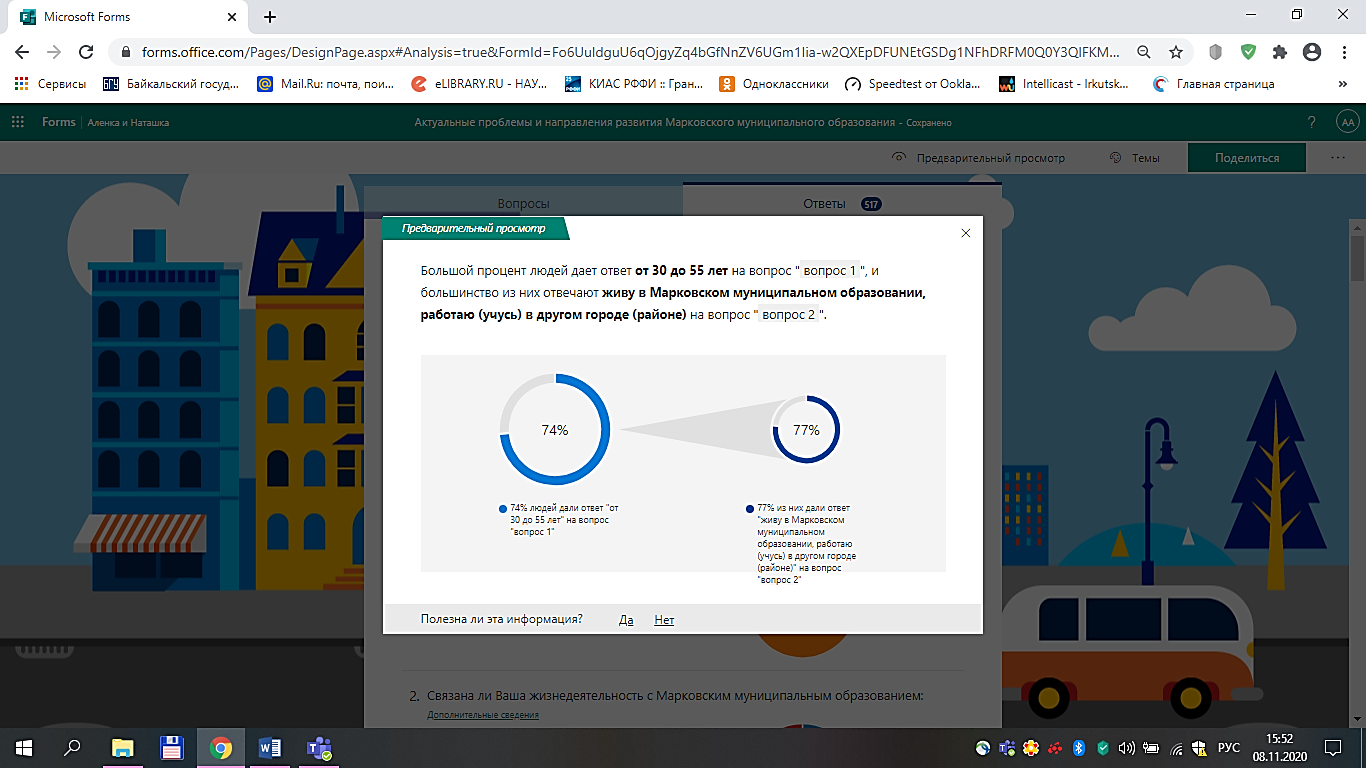 Большая часть опрошенных это жители мкр. Березовый, садоводств, мкр. Николов Посад, Ново-Иркутский и Изумрудный.Транспортное обслуживаниеОценка уровня удовлетворенности транспортным обслуживанием на территории Марковского муниципального образования:Удовлетворены ли вы:По всем параметрам транспортного обслуживания, включенным в оценку, большинством респондентов дан ответ «нет, не удовлетворен». Наиболее негативные оценки получили такие параметры как «организация транспортного сообщения с другими муниципальными образованиями» – 72,4% опрошенных и «график движения транспортных средств» – 70,9%. Автомобильные дорогиОценка уровня удовлетворенности состоянием дорог на территории Марковского муниципального образования.Удовлетворены ли вы:Жители Марковского муниципального образования дали крайне негативную оценку состоянию улично-дорожной сети по всем исследуемым параметрам. Жилищно-коммунальные услугиОценка уровня удовлетворенности качеством жилищно-коммунальных услуг на территории Марковского муниципального образования:Удовлетворены ли вы:Положительную оценку респондентов получили уровень напряжения сети и бесперебойность электроснабжения, подача и качество питьевой воды. Крайне негативную оценку получили параметры: организация мест сбор ТКО (55,9%), своевременность вывоза ТКО (48,7%), организация раздельного сбора мусора (66,7%), система формирования тарифа по услугам сбора и вывоза ТКО (50,8%). При этом следует отметить, что 22,9% опрошенных затруднились дать оценку уровню удовлетворенности системой формирования тарифа по услугам сбора и вывоза ТКО, что свидетельствует о недостаточно уровне осведомленности населения по этому вопросу. Благоустройство и качество городской средыОценка уровня удовлетворенности состоянием городской среды и благоустройством на территории Марковского муниципального образования:Удовлетворены ли вы:Негативную оценку получил и уровень благоустройства городского поселения, особенно, организация мест отдыха/ рекреации (88,6% опрошенных) и уличного освещения – 79,2%. Потребительский рынокОценка уровня удовлетворенности состоянием потребительского рынка на территории Марковского муниципального образованияУдовлетворены ли вы:Удовлетворенность состоянием потребительского рынка на территории Марковского муниципального образования отметили менее половины принявших участие в опросе жителей. Наибольшую удовлетворенность респонденты выразили в отношении организации розничной торговли. Социальная сфераУдовлетворены ли Вы созданными условиями для …Оценка качества услуг организаций социальной сферы на территории Марковского муниципального образования по 5-ти балльной шкале (1 – низкое качество услуг, 5 – высокое качество услуг):В целом, следует отметить очень низкую оценку качества услуг организаций социальной сферы на территории Марковского муниципального образования. Важно, что значительный процент опрошенных отметили «услугами не пользуются», что вызвано, в том числе и недостаточным уровнем обеспеченности объектами социальной сферы. Это подтверждают негативные оценки удовлетворенности созданными условиями для получения социально значимых услуг во всех анализируемых сферах.Организация мероприятийУдовлетворены ли Вы уровнем и качеством организации мероприятий на территории Марковского муниципального образования:Жители Марковского муниципального образования дали негативную оценку качеством организации мероприятий на территории Марковского муниципального образования, особенно по работе с безнадзорными животными – 88,6% и в сфере благоустройства – 82,2%. Низкий уровень организации мероприятий доказывает высокий процент ответов «затрудняюсь ответить», в том числе в сфере культуры и физической культуре, спорте. БезопасностьОценка уровня безопасности на территории Марковского муниципального образования по 5-ти балльной шкале (1-низкий, 5-высокий):Высокие оценки качества получили услуги связи не территории Марковского муниципального образования (71,8% дали оценку 3 и более баллов по 5-ти балльной шкале). Более половины респондентов дали удовлетворительные оценки уровням пожарной и общественной безопасности. Низкие оценки получили уровень обеспечения безопасности дорожного движения (70,6% дали оценку 1–2 баллов по 5-ти балльной шкале) и уровень обеспечения санитарно-эпидемиологической безопасности (60,4%). Деятельность органов местного самоуправленияОценка деятельности органов местного самоуправления Марковского муниципального образования по 5-ти балльной шкале (1-низкий, 5-высокий):Анализ полученных результатов анкетирования жителей Марковского муниципального образования свидетельствует о необходимости совершенствования деятельности органов местного самоуправления.На вопрос «входит ли в Ваши планы переезд из Марковского муниципального образования»: 28% респондентов ответили «да»;48% респондентов ответили «нет)»;24% ответили, что «не задумывались».При анализе ответов относительно удовлетворенности состоянием разных сфер жизнедеятельности в Марковском муниципальном образовании были использованы индексы, как разница положительных (процентные пункты) и отрицательных оценок (процентные пункты) в определенной сфере, касающейся деятельности органов местного самоуправления. В случае если отрицательных ответов («нет, не удовлетворен») больше, чем положительных («да, удовлетворен»), то индекс приобретает отрицательное значение и наоборот.Положительные и отрицательные значения процентных пунктов соответствуют определенному показателю: от 0 до 33,3% –  низкопозитивные оценки, от 33,4% до 66,6% – среднепозитивные оценки, от 66,7% до 100% – высокопозитивные. Аналогичным образом распределяются критерии оценки и в рамках отрицательных значений (низконегативные, средненегативные и высоконегативные).Индексы удовлетворенности населения Марковского городского поселения:Значения полученных индексов показывают, что низкопозитивная оценка получена только по уровню удовлетворенности качеством жилищно-коммунальных услуг на территории Марковского муниципального образования. Низконегативную оценку имеет уровень удовлетворенности организацией потребительского рынка. Удовлетворенность созданными условиями для получения услуг в сфере образования, здравоохранения, культуры, физической культуры и массового спорта, а также удовлетворенность населения состоянием автомобильных дороги организацией улично-дорожной сети в Марковском муниципальном образовании имеют высоко негативную оценку. Индексы удовлетворенности транспортным обслуживанием и благоустройством территории Марковского муниципального образования имеют средненегатеивное значение.Основные проблемы социально-экономического развития Марковского муниципального образования. Предложения по их решению: инициативы жителейОценка текущего социально-экономического состояния и достижения целевых показателей программы комплексного социально-экономического развития Марковского муниципального образования за 2016-2020 гг., результаты анкетирования населения по вопросам развития территории позволили выявить основные проблемы:В сфере жилищного обеспечения и жилищно-коммунального хозяйства:дефицит производственных мощностей коммунальных систем для обеспечения возрастающих потребностей общества, в том числе связанных с новым строительством;высокий физический и частично моральный износ систем теплоснабжения, водоснабжения и водоотведения;неравномерная обеспеченность территории объектами систем централизованного энерго- и водоснабжения;несоответствие системы обращения ТКО в муниципальном образовании возрастающим потребностям населения и современным требованиям, в том числе по организации раздельного сбора ТКО. В сфере транспортного обслуживания и дорожного хозяйства:недостаточное развитие дорожной инфраструктуры, обеспечивающей потребности экономического развития и возрастающие запросы населения, в том числе связанные с новым строительством;неудовлетворительное состояние автомобильных дорог и несоответствие их технических параметров современным нормативным требованиям;несоответствие обустройства дорог современным требованиям по безопасности дорожного движения; низкий уровень удовлетворенности населения системой транспортного обслуживания, в том числе по причине необеспечения достаточной транспортной связанности территорий городского поселения и неудовлетворительного качества организации транспортного сообщения с другими муниципальными образованиями.В сфере благоустройства:недостаточный уровень благоустройства общественных пространств и внутри дворовых территорий;ограниченное видовое и функциональное разнообразие общественных пространств и объектов благоустройства;низкий уровень удовлетворенности населения качеством санитарной очитки территорий жилых районов и прилегающих к ним территории.В социальной сфере:диспропорция в развитии и территориальном размещении объектов социальной инфраструктуры;низкий уровень удовлетворенности качеством услуг и созданными условиями для их получения в сфере здравоохранения, образования, социального обслуживания, культуры, физической культура и спорта;несоответствие уровня организации и проведения культурно-массовых мероприятий разной направленности на территории городского поселения требованиям населения.В сфере экономического развития:низкий уровень реализации ресурсного потенциала территории муниципального образования для реализации предпринимательских инициатив по приоритетным направлениям развития;недостаточная развитость информационной инфраструктуры по вопросам инвестиционной, инновационной и предпринимательской деятельности;низкий уровень инвестиционной и инновационной активности на территории Марковского муниципального образования;маятниковая миграция работающего населения.В сфере муниципального управления:низкий уровень информационной открытости деятельности органов местного самоуправления Марковского муниципального образования;недостаточный уровень реализации потенциала участия общественности в решении вопросов местного значения и деятельности органов местного самоуправления;низкий уровень бюджетной обеспеченности и недостаточное использование налогового потенциала муниципального образования.В табл. 2.1 предоставлена оценка потенциала, предпосылок и ограничений, определяющих выбор стратегических приоритетов развития Марковского муниципального образованияТаблица 2.1Оценка потенциала, предпосылок и ограничений, определяющих выбор стратегических приоритетов развитияМарковского муниципального образованияВ ходе проведения анкетирования были исследованы представления населения Марковского муниципального образования о ключевых проблемах и приоритетных к реализации проектах на территории Марковского муниципального образования по основным сферам (рис. 2.1).Рис.2.1. Распределение ответов респондентов о ключевых проблемах и приоритетных к реализации проектах на территории Марковского муниципального образования по основным сферам, %Ответы на вопрос анкеты «Укажите, какие проекты, по Вашему мнению, необходимы к реализации на территории Марковского муниципального образования» были систематизированы по следующим основным сферам:Объекты социальной инфраструктуры. Наиболее востребованными со стороны населения являются проекты по строительству детских садов, школ, объектов здравоохранения (в т.ч. ФАП), особенно часто предложения таких проектов встречаются в ответах респондентов, проживающих в густонаселенных, так называемых «новых» районах Марковского муниципального образования – микрорайон Березовый, Изумрудный. Высокий запрос сформулирован жителями поселка Падь Мельничная на строительство детского сада. Заявляется необходимость в открытии учреждений дополнительного образования, в том числе музыкальной школы.Отмечена необходимость обустройства спортивных площадок, дифференцированных по потребностям различных возрастных групп жителей во всех планировочных элементах городского поселения, строительство физкультурно-оздоровительного комплекса, стадиона и бассейна. 2. Улично-дорожная сеть. Заявлены требования по увеличению плотности улично-дорожной сети, в том числе в частном секторе, совершенствование организации движения (кольцевое движение в микрорайонах, двух полосное движение на подъемах, отладка регулирования движения светофорами), улучшению технических параметров автодорог (ширина проезжей части, количество полос, элементы обустройства, асфальтирование и т.п.), по ремонту и улучшению дорожного покрытия, устройство ливневой канализации. Особое внимание, по мнению респондентов, следует уделить повышению качества работ по организации безопасного дорожного движения – обустройство тротуаров, установка светофоров, уличного дорожного освещения, установка знаков приоритета движения и др. Требуется строительство парковок.3. Жилищно-коммунальное хозяйство. Жителями частного сектора микрорайонов Николов Посад, Ново-Иркутский, Сергиев Посад сформирован высокий запрос на реализацию проектов центрального водоснабжения и водоотведения. Респондентами отмечается необходимость повысить бесперебойность подачи электроэнергии, усиления контроля за деятельностью управляющих компаний. Активно предлагается к реализации проекты, связанные с обустройством дополнительных контейнерных площадок для ТКО, увеличением числа мусорных контейнеров, также с организацией раздельного сбора ТКО. 4. Благоустройство. Предложены проекты по строительству парков, скверов; организации освещения не только густонаселенных районов городского поселения, но и частного сектора; площадок для выгула для собак; обустройству и увеличению числа пешеходных и велосипедных дорожек, маршрутов. Для микрорайона Березовый ввиду особенностей ландшафта актуальным проектом является обустройство пешеходных дорожек с лестничными пролетами. Сформирован запрос на более качественные услуги по санитарной очистке территории и организацию более эффективной работы по уменьшению числа безнадзорных животных. В ответах респондентов уделяется особое внимание предложениям по озеленению территории микрорайонов, проблемам сохранения городских лесов и формированию «зеленого пояса» городского поседения. Наряду с проектами по ремонту дворовых территорий и обустройству детских площадок, сформирован запрос на формирование общественных пространств для проведения событийных культурно-массовых мероприятий и реализации разного рода городских активностей (проект «Общественный квартал»).Отмечены и иные проекты: увеличение зоны покрытия качественными услугами связи и интернета, обустройство дополнительных офисов почтовых отделений, банковских офисов (запрос на офисы Сбербанка, строительство супермаркетов, размещение дополнительных аптечных пунктов, проекты, содействующие занятости молодежи. РАЗДЕЛ III. ПРИОРИТЕТЫ, ЦЕЛИ И ЗАДАЧИ СОЦИАЛЬНО-ЭКОНОМИЧЕСКОГО РАЗВИТИЯ МАРКОВСКОГО МУНИЦИПАЛЬНОГО ОБРАЗОВАНИЯМиссия: Марковское муниципальное образование – гармоничное пространство для повседневной жизнедеятельности и деловой активности.Стратегическая цель социально-экономического развития Марковского муниципального образования – повышение качества жизни и привлекательности Марковского муниципального образования для проживания и развития бизнеса как результатов общественно значимой деятельности по использованию местных ресурсов в коллективных интересах территориальной общности.Для достижения стратегической цели развития Иркутского района определены основные стратегические приоритеты, цели и задачи. Реализация Стратегии обеспечивается достижением целей по 3-м приоритетным направлениям стратегического развития Марковского муниципального образования:Формирование территории благополучия и комфортного проживания. Формирование территории деловой активности и предпринимательства.Инфраструктурное обеспечение развития территории. Мероприятия и проекты, реализуемые в рамках данного направления, носят системный многоцелевой характер, поскольку их реализация обеспечивает достижение целей по трем представленным выше приоритетным направлениям.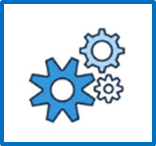 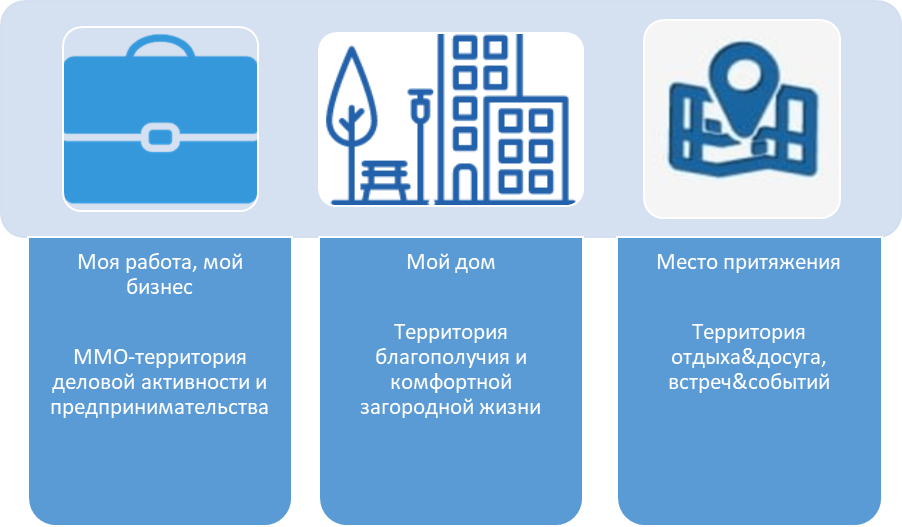 Рис. 3.1. Приоритетные направления стратегического развития Марковского муниципального образования до 2030 годаПриоритетное направление 1. «Формирование территории благополучия и комфортного проживания»Здравоохранение, образование и социальное обслуживаниеСтратегическая цель: Повышение доступности объектов социальной инфраструктуры в сфере здравоохранения, образования и социальной защиты населения.Задачи:повышение доступности объектов здравоохранения на территории Марковского муниципального образования в соответствии с нормативами градостроительного проектирования (основные мероприятия: осуществление прогнозно-плановой работы по проектированию, строительству, реконструкции объектов здравоохранения на территории Марковского муниципального образования);повышение доступности объектов образования на территории Марковского муниципального образования в соответствии с нормативами градостроительного проектирования (основные мероприятия: осуществление прогнозно-плановой работы по проектированию, строительству, реконструкции объектов образования на территории Марковского муниципального образования);повышение доступности объектов социального обслуживания на территории Марковского муниципального образования в соответствии с нормативами градостроительного проектирования (основные мероприятия: осуществление прогнозно-плановой работы по проектированию, строительству, реконструкции объектов социального обслуживания на территории Марковского муниципального образования);повышение вовлеченности социально ориентированных некоммерческих организаций в организацию предоставления услуг в сфере здравоохранения, образования и социального обслуживания на территории Марковского муниципального образования (основные мероприятия: организация поддержки СОНКО, оказывающих услуги в сфере здравоохранения, образования и социальной защиты).Ожидаемые результаты: достижение расчетного уровня обеспеченности населения Марковского муниципального образования объектами социальной инфраструктуры здравоохранения, образования, социального обслуживания в соответствии с нормативами градостроительного проектирования;увеличение степени участия социально ориентированных некоммерческих организаций в предоставлении социально значимых услуг в сфере здравоохранения, образования, социального обслуживания населения Марковского муниципального образования;повышение удовлетворенности населения созданными на территории Марковского муниципального образования условиями оказания социально значимых услуг в сфере здравоохранения, образования, социального обслуживания.Культура и национальная политикаСтратегическая цель: Повышение качества, доступности услуг сферы культуры и вовлеченности населения Марковского муниципального образования в мероприятия в сфере культуры и развития межнациональных отношений.Задачи:повышение востребованности услуг в сфере культуры и популяризация культурных мероприятий на территории Марковского муниципального образования, в том числе среди молодежи (основные мероприятия: организация проведения культурно-досуговых мероприятий, в том числе информационно-пропагандистского характера, на территории Марковского муниципального образования; организация поддержки некоммерческих организаций, оказывающих услуги в сфере культуры, в том числе в области развития межнациональных отношений);повышение доступности объектов культуры на территории Марковского муниципального образования в соответствии с нормативами градостроительного проектирования (основные мероприятия: осуществление прогнозно-плановой работы по проектированию, строительству, реконструкции и ремонту объектов культуры на территории Марковского муниципального образования; строительство объектов культуры, развитие форм предоставления услуг в сфере культуры и сети специальных учреждений и организаций в сфере культуры и досуга, в том числе для детей и молодежи);повышение качества и улучшение условий оказания услуг в сфере культуры, в том числе для инвалидов (основные мероприятия: организация деятельности подведомственных учреждений; осуществление ремонтных работ на объектах культуры; материально-техническое оснащение деятельности муниципальных учреждений культуры); создание условий для культурно-творческой самореализации и активизация деятельности творческих коллективов Марковского муниципального образования, в том числе по сохранению народно-художественных промыслов и ремесел (основные мероприятия: поддержка и поощрение творческих коллективов); обеспечение сохранности памятников культурного наследия местного значения на территории Марковского муниципального образования и вовлеченности их в программы развития туристско-рекреационного потенциала Марковского муниципального образования (основные мероприятия: сохранение, использование, популяризация и охрана объектов культурного наследия).Ожидаемые результаты: повышение результативности деятельности учреждений культуры;увеличение степени охвата населения мероприятиями и услугами в сфере культуры;повышение вовлеченности жителей в различные формы творческой и культурно-досуговой деятельности;повышение удовлетворенности населения созданными на территории Марковского муниципального образования условиями оказания услуг в сфере культуры и развития межнациональных отношений;повышение удовлетворенности населения качеством мероприятий в сфере культуры, проводимых на территории Марковского муниципального образования;повышение степени участия социально ориентированных некоммерческих организаций в предоставлении социально значимых услуг в сфере культуры; повышение уровня информационно-технического и материального оснащения деятельности муниципальных учреждений культуры Марковского муниципального образования.Физическая культура и спортСтратегическая цель: Повышение доступности объектов физкультуры и массового спорта на территории Марковского муниципального образования в соответствии с установленными потребностями в видовом их разнообразии.Задачи:повышение доступности объектов физической культуры и спорта на территории Марковского муниципального образования в соответствии с нормативами градостроительного проектирования, в том числе для людей с ограниченными возможностями (основные мероприятия: осуществление прогнозно-плановой работы по проектированию, строительству, реконструкции объектов физической культуры и спорта на территории Марковского муниципального образования);популяризация физической культуры и массового спорта и повышение результативности мероприятий в сфере физической культуры и спорта, проводимых на территории Марковского муниципального образования, в том числе с участием детей и  молодежи (основные мероприятия: организация поддержки НКО, оказывающих услуги в сфере физической культуры и спорта; организация информационно-просветительской деятельности, направленной на популяризацию массового спорта на территории Марковского муниципального образования; организация спортивных мероприятий).Ожидаемые результаты: достижение расчетного уровня обеспеченности населения Марковского муниципального образования объектами физической культуры и спорта в соответствии с нормативами градостроительного проектирования;рост вовлеченности жителей в занятия физической культурой и массовым спортом на территории Марковского муниципального образования; повышение удовлетворенности населения созданными на территории Марковского муниципального образования условиями для занятия физической культурой и массовым спортом; повышение удовлетворенности населения качеством мероприятий в сфере физической культуры и массового спорта, проводимых на территории Марковского муниципального образования; повышение степени участия социально ориентированных некоммерческих организаций в предоставлении социально значимых услуг в сфере физической культуры и спорта).Городская среда и благоустройствоСтратегическая цель: Повышение уровня благоустройства и санитарно-эпидемиологического благополучия на территории Марковского муниципального образования.Задачи:повышение уровня благоустройства дворовых территорий МКД (основные мероприятия: работы по благоустройству дворовых территорий; контроль за соблюдением правил благоустройства территории);повышение уровня благоустройства объектов недвижимого имущества, находящихся в собственности и пользовании физических и юридических лиц, индивидуальных предпринимателей (основные мероприятия: работы по благоустройству территорий, находящихся в собственности и пользовании юридических лиц и индивидуальных предпринимателей; контроль за соблюдением правил благоустройства территории, в том числе обеспечения беспрепятственного доступа инвалидов);повышение уровня благоустройства общественных пространств Марковского муниципального образования и обеспечение их видового разнообразия, в том числе с соблюдением требований доступности для маломобильных групп населения (основные мероприятия: проектирование общественных пространств с учетом потребностей жителей поселения, работы по благоустройству общественных пространств; контроль за соблюдением правил благоустройства территории); улучшение санитарно-эпидемиологической обстановки на территории Марковского муниципального образования (основные мероприятия: оснащение территории специализированными площадками и оборудованием для ТКО, в том числе с учетом их раздельного сбора; мероприятия по санитарной очистке территории и ликвидации несанкционированных свалок, профилактические мероприятия информационно-просветительского характера по вопросам соблюдения санитарно-эпидемиологических норм и правил; организация работы с безнадзорными животными);Ожидаемые результаты: повышение уровня благоустройства территории Марковского муниципального образования;повышение вовлеченности населения и организация всех форм собственности в мероприятия по благоустройству;повышение уровня вовлеченности общественности в мероприятия по благоустройству территории Марковского муниципального образования, в том числе посредством территориального общественного самоуправления (ТОС); повышение уровня удовлетворенности жителей Марковского муниципального образования благоустройством и качеством городской среды;снижение количества несанкционированных свалок и загрязненности территории Марковского муниципального образования.Жилье и жилищно-коммунальное хозяйство Стратегическая цель: Повышение жилищной обеспеченности населения Марковского муниципального образования, а также качества предоставления жилищно-коммунальных услуг в соответствии с потребностями домохозяйств.Задачи:увеличение объемов жилищного строительства организациям и индивидуального жилищного строительства с учетом потребностей граждан и особенностей территории (основные мероприятия: актуализация документов территориального планирования, организация предоставления муниципальных услуг в сфере жилищного строительства);повышение доступности жилищно-коммунальных услуг на территории Марковского муниципального образования (основные мероприятия: проектирование и строительство объектов инженерной инфраструктуры);повышение надежности коммунальных систем и снижение аварийности в системах тепло-, водо-, электроообеспечивающего хозяйства на территории поселение (основные мероприятия: инженерно-техническая оптимизация планирования и организации систем коммунальной инфраструктуры, ремонт и модернизация систем ресурсоснабжения на территории Марковского муниципального образования);повышение энергоэффективности объектов жилищно-коммунального хозяйства (основные мероприятия: актуализация схем тепло-, водоснабжения и водоотведения, организация работ по обеспечению объектов приборами учета тепло-, водоснабжения; внедрение инновационных технологий в сферу жилищно-коммунального хозяйства, ремонт и модернизация уличного освещения);повышение качества жилищно-коммунальных услуг, в том числе по содержанию жилищного фонда и обращению с твердыми коммунальными отходами (основные мероприятия: проведение конкурсов по отбору управляющих компаний, контроль за деятельностью управляющих компаний, организация деятельности по сбору и транспортировке твердых коммунальных районов). Ожидаемые результаты: увеличение уровня обеспеченности населения жильем на территории Марковского муниципального образования;увеличение охвата населения Марковского муниципального образования коммунальными услугами;увеличение оснащенности территории объектами коммунального хозяйства;сокращение доли объектов коммунальной инфраструктуры с высоким уровнем износа, снижение числа аварий на объектах тепло-, водо-, электроснабжения; снижение потерь при поставке энергоресурсов;сокращение уровня бесконтрольного потребления энергетических и водных ресурсов;повышение уровня удовлетворенности населения качеством и доступностью жилищно-коммунальных услуг;повышение уровня удовлетворенности населения деятельностью управляющих компаний; повышение обеспеченности населения качественной питьевой водой центрального водоснабжения и иными коммунальными ресурсами.Приоритетное направление 2. «Формирование территории деловой активности и предпринимательства»Предпринимательство и инвестиционно-инновационная деятельностьСтратегическая цель: Повышение инвестиционной привлекательности и стимулирование инновационной предпринимательской деятельности на территории Марковского муниципального образования. Задачи:повышение доступности инфраструктуры поддержки предпринимательства, в том числе социального и инновационного предпринимательства, в Марковском муниципальном образовании (основные мероприятия: организация информационно-консультационной поддержки, организация имущественной поддержки, организация финансовой поддержки СМСП);стимулирование развития сельскохозяйственной производственной кооперации и активизации деятельности сельскохозяйственных предприятий и малых форм хозяйствования в агропромышленном комплексе на территории Марковского муниципального образования (основные мероприятия: организация информационно-консультационной поддержки СМСП). Ожидаемые результаты:увеличение количества действующих субъектов малого и среднего предпринимательства на территории поселения, в том числе в сфере сельского хозяйства;увеличение вклада малых и средних предприятий в показатели социально-экономического развития Марковского муниципального образования, в том числе доходы местного бюджета, объемы производства и предоставления услуг и занятость населения;повышение уровня информированности субъектов малого и среднего бизнеса об инвестиционных возможностях Марковского муниципального образования;снижение административных барьеров для ведения бизнеса на территории Марковского муниципального образования;увеличение объема вовлекаемых в хозяйственный оборот субъектами малого и среднего предпринимательства ресурсов на территории поселения, в том числе сельхозпроизводителями.Труд и занятостьСтратегическая цель: Содействие занятости экономически активного населения Марковского муниципального образования. Задачи:повышение временной занятости и обеспечение трудоустройства молодежи (основные мероприятия: организация информационно-консультационной поддержки);содействие самозанятости безработных граждан (основные мероприятия: организация информационно-консультационной и образовательной поддержки безработных граждан).Ожидаемые результаты:рост вовлеченности населения в мероприятия в сфере занятости и развитию рынка труда;повышение информированности населения по возможностям трудоустройства и самозанятости.Приоритетное направление 3. «Инфраструктурное обеспечение развития территории»Дороги и дорожное хозяйствоСтратегическая цель: Повышение качества и безопасности автомобильных дорог общего пользования местного значения и объектов дорожной инфраструктуры в границах населенных пунктов Марковского муниципального образования. Задачи:повышение обеспеченности территории Марковского муниципального образования автомобильными дорогами общего пользования местного значения с твердым покрытием (основные мероприятия: строительство автомобильных дорог общего пользования местного значения);повышение качества автомобильных дорог общего пользования местного значения (основные мероприятия: содержание, ремонт и реконструкция автомобильных дорог общего пользования местного значения);повышение качества функционирования улично-дорожной сети и безопасности дорожного движения на территории Марковского муниципального образования (основные мероприятия: модернизация улично-дорожной сети, установка элементов обустройства улично-дорожной сети и иных объектов дорожной инфраструктуры, обустройство пространств для пешеходного и велосипедного движения).Ожидаемые результаты: увеличение протяженности и плотности автомобильных дорог общего пользования местного значения на территории Марковского муниципального образования;увеличение доли протяженности автомобильных дорог общего пользования местного значения на территории Марковского муниципального образования, соответствующих нормативным требованиям по транспортно-эксплуатационным характеристикам;улучшение транспортно-технических параметров улично-дорожной сети в населенных пунктах поселения, в том числе повышение пропускной способности улично-дорожной сети (ликвидация «узких мест» улично-дорожной сети);снижение числа дорожно-транспортных происшествий и аварий по причине низкого качества дорог и иных элементов улично-дорожной сети; повышение уровня удовлетворенности жителей качеством и безопасностью дорог и организацией улично-дорожной сети на территории Марковского муниципального образования.Транспорт и связьСтратегическая цель: Повышение качества транспортного обслуживания на территории Марковского муниципального образования, доступности транспортных услуг и услуг связи. Задачи:повышение доступности транспортных услуг на территории Марковского муниципального образования (основные мероприятия: создание маршрутной сети общественного транспорта, организация работы перевозчиков разных форм собственности, осуществление допуска перевозчиков к транспортному обслуживанию);повышение качества и безопасности транспортного обслуживания на межмуниципальных и внутримуниципальном маршрутах (основные мероприятия: контроль за перевозчиками, оптимизация схем транспортных потоков и организации пассажирских перевозок); повышение обеспеченности территории Марковского муниципального образования объектами транспортной инфраструктуры, в том числе для маломобильных групп населения в местах социально-значимых объектов (основные мероприятия: создание, размещение и обустройство объектов транспортной инфраструктуры, в том числе вблизи социально-значимых объектов на территории Марковского муниципального образования; устройство и модернизация технических средств организации дорожного движения,  устройство площадок для обеспечения беспрепятственного доступа транспортных средств пассажирских, коммунальных и дорожных служб);повышение доступности услуг связи на территории Марковского муниципального образования (основные мероприятия: создание условий для развития инфраструктуры связи на территории Марковского муниципального образования и использования информационно-коммуникационных технологий).Ожидаемые результаты: повышение уровня мобильности населения Марковского муниципального образования; повышение транспортной доступности населенных пунктов в Марковском муниципальном образования для всех категорий граждан;повышение регулярности и бесперебойности движения автотранспорта регулярных пассажирских маршрутов на улично-дорожной сети Марковского муниципального образования;повышение уровня удовлетворенности качеством транспортного обслуживания и организацией дорожного движения на территории Марковского муниципального образования; снижение количества дорожно-транспортных происшествий с участием автотранспорта регулярных пассажирских маршрутов;повышение уровня удовлетворенности населения доступностью услуг связи на территории Марковского муниципального образования.Безопасность и экологияСтратегическая цель: Повышение безопасности жизнедеятельности и готовности к чрезвычайным ситуациям на территории Марковского муниципального образования. Задачи:повышение уровня пожарной безопасности (основные мероприятия: профилактика нарушений требований пожарной безопасности, обеспечение источниками противопожарного водоснабжения);снижение рисков возникновения чрезвычайных ситуаций на территории Марковского муниципального образования и повышение результативности работ по ликвидации последствий чрезвычайных ситуаций (основные мероприятия: профилактические работы по предупреждению чрезвычайных ситуаций, мероприятия информационно-просветительского характера по вопросам ЧС, создание резервов для ликвидации чрезвычайных ситуаций);повышение общественной безопасности на территории Марковского муниципального образования (основные мероприятия: мероприятия информационно-просветительского характера по вопросам общественной безопасности, организация деятельности общественных формирований на территории муниципального образования, в том числе добровольного патрулирования; материально-техническое оснащение объектов муниципальной собственности системами безопасности);улучшение санитарно-эпидемиологических и экологических условий проживания на территории Марковского муниципального образования (основные мероприятия: мероприятия информационно-просветительского характера по формированию культуры экологической безопасности, организация санитарной очистки и озеленения территории по установленным нормативам).Ожидаемые результаты: снижение числа правонарушений в сфере обеспечения безопасности жизнедеятельности, количества пожаров и чрезвычайных ситуаций;сокращение потерь (ущерба), негативных последствий от чрезвычайных ситуаций;повышение информированности населения о мерах пожарной и общественной безопасности, действиях при возникновении чрезвычайных ситуаций;активизация участия общественности в мероприятиях по предупреждению чрезвычайных ситуаций и обеспечению безопасности жизнедеятельности на территории Марковского муниципального образования;снижение негативного воздействия на окружающую среду отходов производства и потребления;повышение уровня удовлетворенности населения Марковского муниципального образования обеспечением безопасности жизнедеятельности на его территории.Информатизация и взаимодействие с населением и бизнесомСтратегическая цель: Повышение информационной открытости и вовлеченности общественности в деятельность органов местного самоуправления Марковского муниципального образования. Задачи:повышение доступности информации о деятельности органов местного самоуправления Марковского муниципального образования и обеспечение объективности ее освещения (основные мероприятия: формирование информационно-телекоммуникационной инфраструктуры, работа со средствами массовой информации);расширение участия общественности в решении вопросов местного значения и деятельности органов местного самоуправления (основные мероприятия: организация обратной связи с населением и организациями, волонтерскими и добровольческими движениями; организация проведения социологических опросов по изучению общественного мнения, работа с обращениями граждан, организация взаимодействия с общественными организациями, развитие территориального общественного самоуправления);повышение вовлеченности населения и организаций всех форм собственности в реализации социально-значимых проектов и местных инициатив, в том числе с использованием механизмов краудсорсинга и краудфандинга (основные мероприятия: создание краудсорсинговой платформы, организация работы с инициативами населения и бизнеса);повышение качества и доступности муниципальных услуг, в том числе предоставляемых в электронном виде (основные мероприятия: организация предоставления муниципальных услуг через многофункциональные центры и в электронном виде).Ожидаемые результаты:повышение удовлетворенности граждан уровнем информационной открытости деятельности органов местного самоуправления Марковского муниципального образования;увеличение посещаемости официального портала Марковского муниципального образования;повышение качества работы с обращениями граждан;повышение уровня вовлеченности общественных организаций в решение вопросов местного значения;повышение доли жителей Марковского муниципального образования, вовлеченных в социально значимые мероприятия, в том числе проводимые с участием общественных организаций.Для достижения целей социально-экономического развития Марковского муниципального образования в рамках приоритетных направлений стратегического развития до 2030 года предполагается реализация ряда ключевых проектов (рис. 3.2).В целях оценки результативности и эффективности реализации Стратегии социально-экономического развития Марковского муниципального образования на период до 2030 года проводятся мониторинг и оценка достижения целевых индикаторов на протяжении всего периода реализации Стратегии.Целевые индикаторы Стратегии социально-экономического развития представлены в Приложении 2 к настоящей Стратегии. Система индикаторов включает показатели, измеряющие уровень удовлетворенности населения состоянием развития той или иной сферы. Значение таких показателей формируется на основе агрегирования данных, полученных по результатам проводимых социологических опросов. Это требует разработки соответствующего инструментария и утверждения универсальной методики. Важно отметить, что качество применяемого методического обеспечения исследования общественного мнения определит объективность полученных данных.Финансирование реализации Стратегии будет обеспечиваться за счет средств бюджета муниципального образования, привлечения на согласованных условиях средств федерального бюджета и бюджета Иркутской области в рамках реализации федеральных и региональных программ, проектов, а также за счет внебюджетных источников (средств частных инвесторов, кредиторов, населения).  Планирование и выделение средств на финансирование мероприятий Стратегии будет производиться преимущественно в форме финансирования муниципальных программ, а также отдельных проектов, в том числе инвестиционных.  Привлечение средств на реализацию Стратегии из федерального бюджета и бюджета Иркутской области будет осуществляться в установленном порядке. Объем ресурсов, требуемый для реализации Стратегии в соответствующем периоде, планируется путем расчета затрат на реализацию муниципальных программ, проектов и других мероприятий Стратегии, распределения их по источникам финансирования, а также на основе заключенных соглашений и договоров с участниками реализации мероприятий Стратегии.Рис. 3.2. Ключевые инвестиционные проектов, реализация которых предполагается на территории Марковского муниципального образования в рамках приоритетных направлений стратегического развития до 2030 года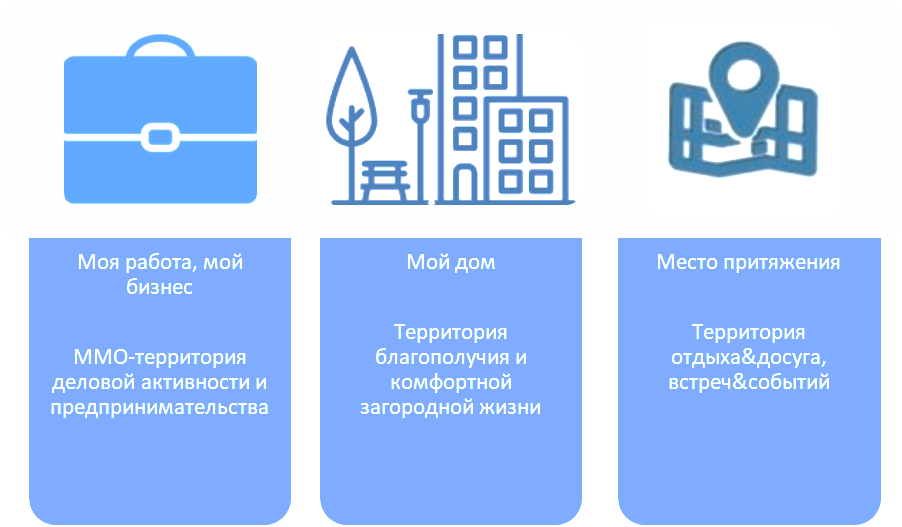 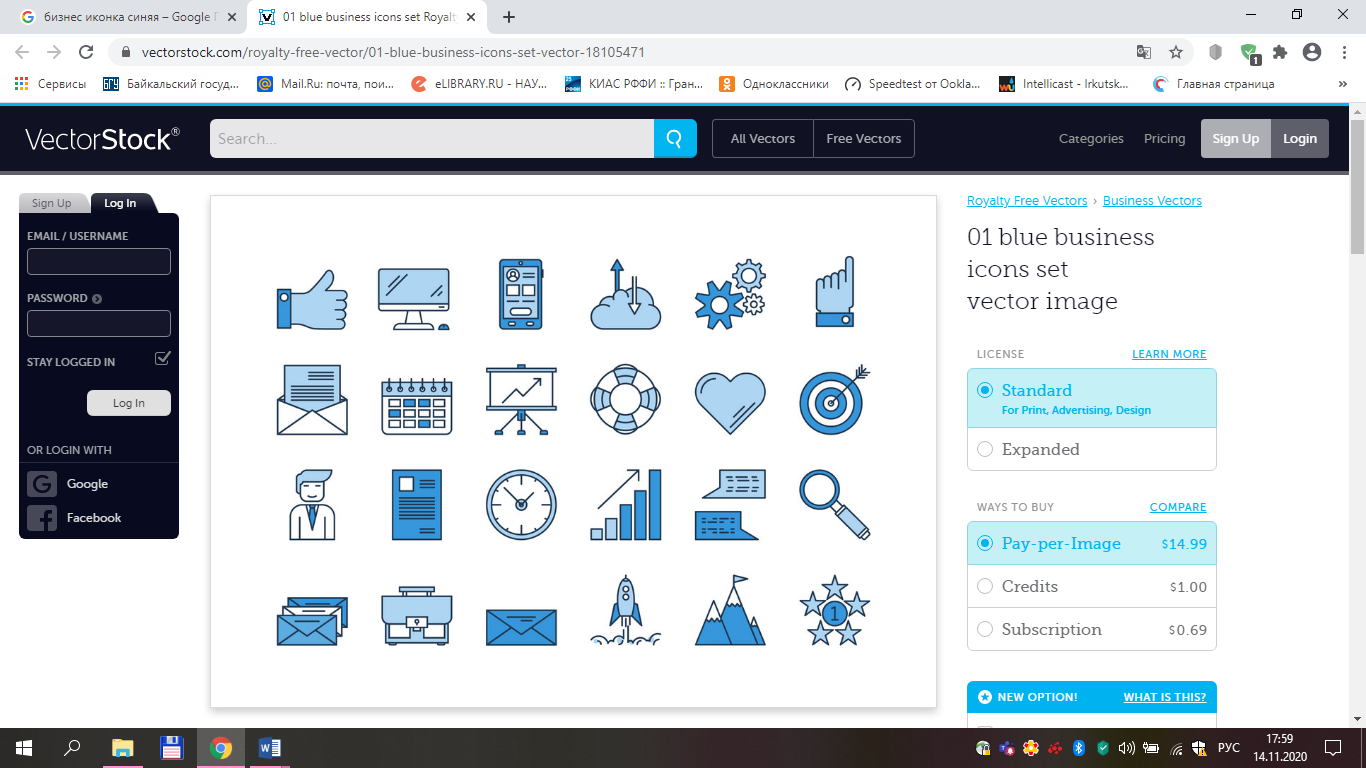                                                                                                                                                многоцелевые инфраструктурные                                                                                                                                                          (обеспечивающие) проекты                             РАЗДЕЛ IV. ПРОСТРАНСТВЕННОЕ РАЗВИТИЕ МАРКОВСКОГО МУНИЦИПАЛЬНОГО ОБРАЗОВАНИЯМарковское муниципальное образование расположено в лесостепной полосе предгорий Восточного Саяна, в долинах рек Кая, Курма, Шинихта, Бол. Половинная и др., на левом берегу Иркутского водохранилища. Рельеф местности холмистый, изрезанный долинами рек и ручьев, часто заболоченными, в северной части имеются площадки для размещения застройки, в южной части территория для строительства мало пригодна.В настоящее время генеральный план Марковского муниципального образования, утвержденный решением Думы Марковского муниципального образования от 27.04.2012 года № 52-294/Дгп (далее – Генеральный план), как документ территориального планирования реализует основные принципы законодательства в области градостроительной деятельности и является главным инструментом градостроительной политики, направленной на формирование архитектурной среды, комфортной для жизни людей, характеризующейся не только функциональными, утилитарными, но и эстетическими особенностями.Генеральный план Марковского муниципального образования направлен на:1. Создание условий для устойчивого развития территорий, определенных из совокупности социальных, экономических, экологических и иных факторов;2. Установление функциональных зон и размещения в них объектов капитального строительства для государственных и муниципальных нужд; 3. Определение параметров развития инженерной, транспортной и социальной инфраструктур; 4. Определение градостроительных требований к соблюдению зон с особыми условиями использования территорий, в том числе к сохранению объектов историко-культурного наследия, экологическому и санитарному благополучию.В состав Марковского муниципального образования входят:- рабочий поселок Маркова (городской населенный пункт) - административный центром муниципального образования;- поселок Падь Мельничная;- деревня Новогрудинина (сельские населенные пункты). Поселок Падь Мельничная и д. Новогрудинина расположены соответственно в 20 и 30 км от центра р.п. Маркова, связаны с ним и с г. Иркутском автомобильными дорогами.Территория Марковского городского поселения в границах муниципального образования, установленных в соответствии с законом Иркутской области от 16.12.2004 г. № 94-оз «О статусе и границах муниципальных образований Иркутского района Иркутской области», составляет 70005,7 га. При этом 93,7% территории находится вне границ населенных пунктов. Ландшафтно-рекреационные территории занимают 91,3% площади, под прочие виды использования (главным образом, сельскохозяйственного) остается 5,7% поселковых земель. Анализ современного использования территории позволяет сделать вывод о его низкой эффективности, что обусловлено, прежде всего, ландшафтными особенностями местности. Подавляющую часть земель поселения занимают леса (56 625,3 га), природные ландшафты (3 658,4 га) и водные поверхности Иркутского водохранилища, рек Кая, Курма, Шинихта и других (3 553,1 га). Изрезанность рельефа, крутизна склонов, заболоченность местности и отсутствие дорог препятствуют освоению подавляющей части территории Марковского муниципального образования. Современная площадь границы р.п. Маркова составляет 4089,0 га, п. Падь Мельничная – 143,13 га, д. Новогрудинина – 145,4 га. Планировочная структура р.п. Маркова сформирована с северо-запада на юго-восток вдоль основной транспортной оси, являющейся продолжением подъездной автодороги к р.п. Маркова. Главной улицей, идущей от въезда в поселок, является ул. Промышленная, ул. Мира, а в южной части она переходит в ул. Голышева. Вдоль основной оси формируется сеть местных улиц, имеющих прямоугольную структуру. В целях планирования пространственного развития Марковского муниципального образования определены, кроме населенных пунктов р.п. Маркова, д. Новогрудина и п. Падь Мельничная, в составе рабочего посёлка Маркова определены основные планировочные элементы (районы) (рис. 4.1, 4.2): Маркова-центр (бывшая деревня) Придорожный;Березовый;Березовый Восточный;Березовый Южный;Изумрудный;Луговое;Черемуховый;Ново-ИркутскийСергиев Посад.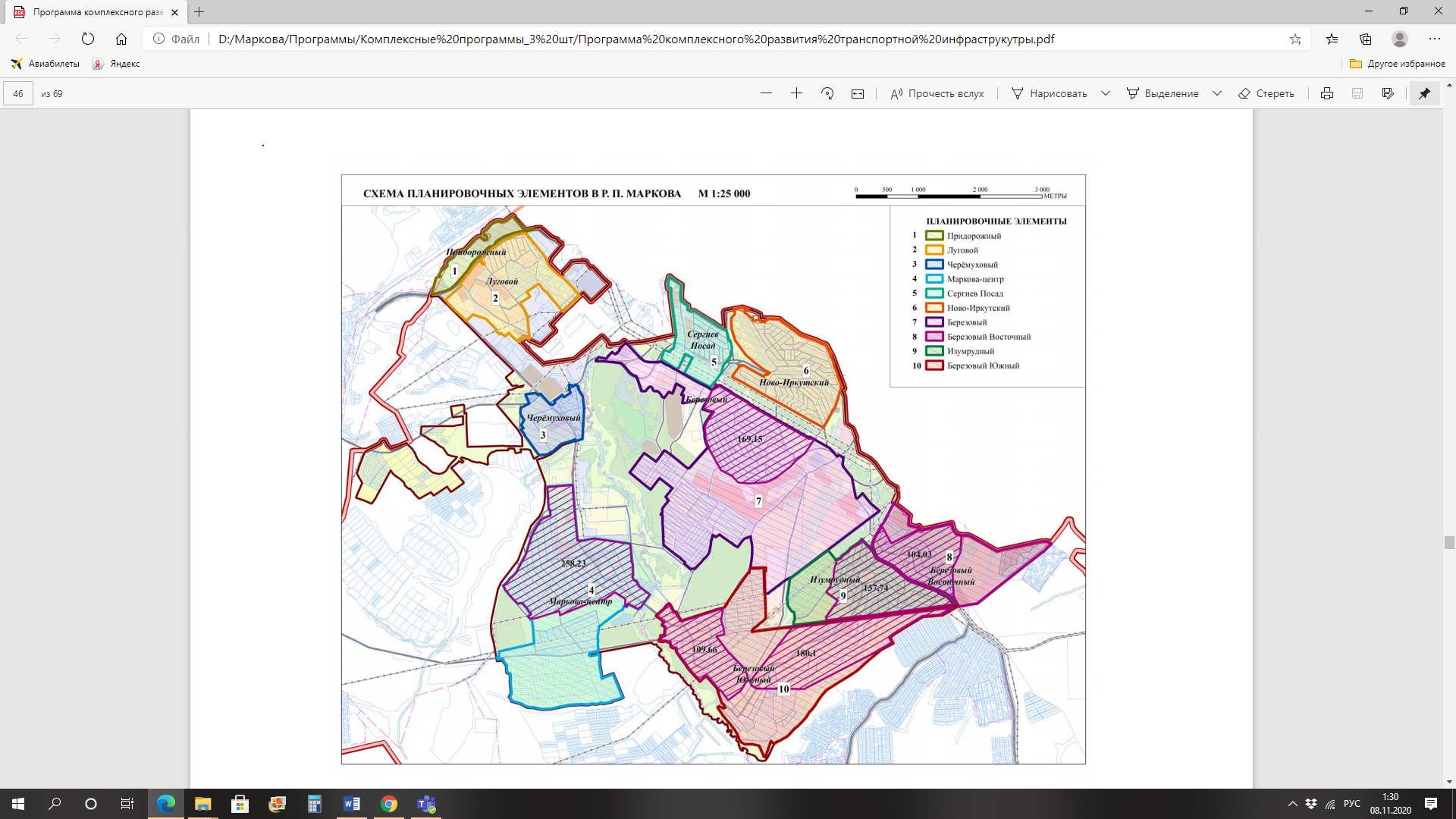 Рис.4.1. Схема планировочных элементов р.п. Маркова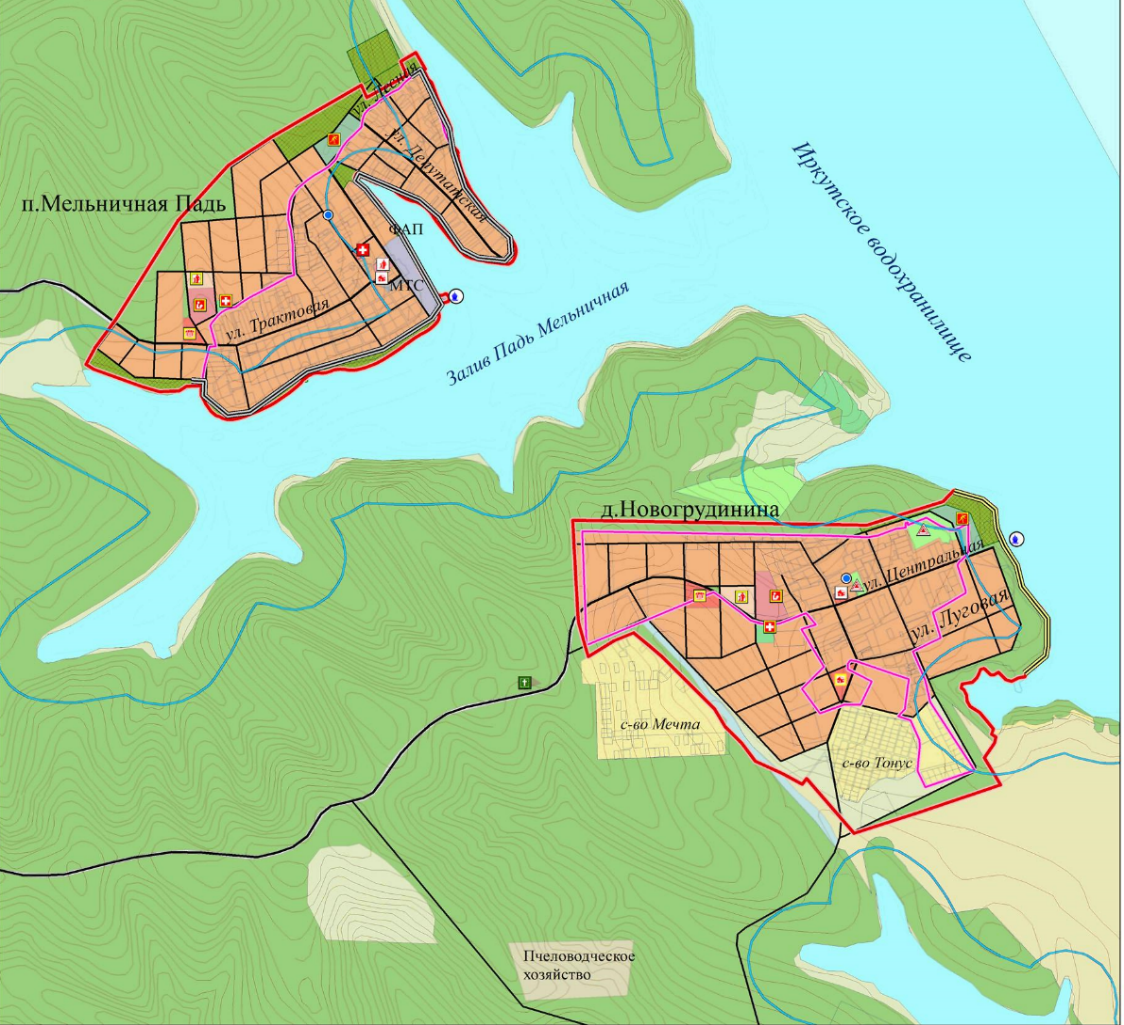 Рис.4.2. Схема планировочных районов п. Падь Мельничная и д. НовогрудининаПланировочные элементы Марковского муниципального образования развиваются практически автономно, без формирования пространственных связей между собою и без ясно выраженного поселкового общественного центра. Транспортные и общественные связи в значительной степени ориентированы не на административный центр муниципального образования, а, главным образом, на г. Иркутск.Отсюда, в основе концепции пространственного развития Марковского муниципального образования формирование полицентрической планировочной структуры городского поселения, планировочные единицы которой смогут функционировать относительно независимо за счет создания локальных центров роста, способных заменить и выполнить часть городских функций.В рамках стратегического планирования пространственного развития Марковского муниципального образования исходим из следующих предпосылок:Марковское муниципальное образование – это территория с растущим населением в пригороде крупного города.Рост численности населения Марковского муниципального образования не сопровождается ростом числа рабочих мест в его границах, трудоспособное население главным образом работает в гг. Иркутске, Шелехове.Марковское муниципальное образование имеет полосовидную (линейную) планировочную структуру, в рамках которой отсутствует поселковый общественный центр, а основные планировочные элементы функционирую автономно, в структуре улично-дорожной сети превалирующее значение приобретают продольные связи от мест размещения жилья к основным транспортным магистралям городского поселения и наличествует существенная перегрузка узлов-выходов на магистральные дороги по направлению к г. Иркутску.Размещение на территории муниципального образования производственных мощностей системы централизованного энергоснабжения (Ново-Иркутской ТЭЦ), поверхностных водозаборов («Сооружение №1» и «Ерши»), расположенные на Иркутском водохранилище, магистральных водоводов, а также развитой сети электро-, теплоснабжения, при этом плотность размещения сетей по территории муниципального образования крайне неравномерна.Доминирование в структуре территории Марковского муниципального образования рекреационной зоны (91,1%), при этом крайне скудное ее использование (около 0,1%). Длина береговой линии Иркутского водохранилища на территории Марковского муниципального образования составляет 636 км, имеются заливы: Курминский, Большой Калей, Падь Мельничная, рекреационный потенциал которых также слабо реализован.За последние десятилетия нивелировалась сельскохозяйственная специализация Марковского муниципального образования. Значительные площади, на которых ранее велось сельскохозяйственное производство, сегодня отведены под индивидуальное жилищное строительство, устройство садоводоводческих и дачных товариществ. 85,4% территории жилых зон занято слабоурбанизированными поселками, входящими в состав городского поселения, застроенными одноэтажными индивидуальными домами усадебного типа, и садоводствами. Кроме этого, территория зоны ведения дачного хозяйства, садоводства, огородничества составляет 3,5% от общей площади территории муниципального образования (2438,6 га). На территории Марковского муниципального образования расположено 122 садоводства (ДНТ и СНТ). Из них в границах р.п. Маркова – 27.Жилищное строительство в Марковском муниципальном образовании ориентировано на жилищный рынок г. Иркутска.Высокие темпы жилищного строительства и быстрый рост численности населения не сопровождались адекватным вводом объектов социального и культурно-бытового обслуживания. В результате сформировалась нехватка практически всех видов объектов обслуживания. Отчасти это компенсируется использованием сферы услуг г. Иркутска, где работает подавляющая часть занятого населения. По территории поселка предприятия и учреждения обслуживания распределены неравномерно, большинство из них размещаются в центральной части (Маркова-центр), Луговом и Березовом. Сельские населенные пункты (п. Падь Мельничная и д. Новогрудинина) Марковского муниципального образования объектами даже первичного культурно-бытового обслуживания обеспечены на уровне ниже нормативного.Наличие в Марковском муниципальном образовании 17 выявленных объектов культурного наследия – памятников археологии, разной степени сохранности, изученности и научной значимости, представляющих историко-культурную ценность, подлежащих сохранению в рамках существующего законодательства.Дефицит, видовая скудность и невостребованность существующих общественных пространств из-за их низкой адаптации к современным социальным потребностям (снижение актуальности назначения и наполнения существующих общественных пространств).Целью пространственного развития территории Марковского муниципального образования является повышение качества жизни населения за счет сбалансированного развития городского пространства, способного адаптироваться к социально-экономическим и демографическим изменениям, а также формирования благоприятной городской среды.Поскольку на территории Марковского муниципального образования не предполагается размещение существенного количества новых рабочих мест, основным направлением развития поселения является жилищное строительство. Удельный вес территории жилых зон к 2030 г. планируется увелись с 1,6% от общей территории Марковского муниципального образования до 3,7%.Для распределения необходимого объема новой застройки устанавливаются определенные параметры застройки, использование которых в их совокупности приводит к формированию различных типов среды. К основным параметрам относятся: доля помещений объектов общественно-деловой инфраструктуры от общей площади застройки, плотность и этажность застройки, процент застроенности.В зависимости от значений этих параметров на территории Марковского муниципального образования выделено пять типов среды:Дачная.Индивидуальная.Малоэтажная (1-4 этажа).Среднеэтажная (5-8 этажей).Центральная (свыше 9 этажей).Проектные решения предусматривают размещение нового строительства на свободной от застройки территории. Проектируемое размещение жилищного фонда Марковского муниципального образования на расчетный срок по населенным пунктам, планировочным районам и по этажности до 2030 г. представлено в табл.4.1.Таблица 4.1Проектируемое размещение жилищного фонда ММО на период до 2030 г. по населенным пунктам, планировочным районам и по этажности, тыс. кв.м общей площадиПроектные решения предусматривают размещение нового строительства на свободной от застройки территории. Основной массив новой жилой застройки предлагается сформировать на территории р.п. Маркова, наиболее крупным планировочными районам станут Березовый, Березовый Восточный, Луговое, Маркова-центр, и Березовый Южный (рис. 4.3).Рис.4.3. Проектное размещение жилищного фонда по населенным пунктам, планировочным районам до 2030 г., %К 2030 г. почти 60% жилищного фонда будет приходиться на планировочные элементы Березовый, Березовый Восточный, Березовый Южный.В Марковском муниципальном образовании формируются микрорайоны жилой застройки различной этажности (малоэтажной, среднеэтажной, многоэтажной) (рис. 4.4).Рис. 4.4. Проектируемая на период до 2030 г. структура жилищного фонда Марковского муниципального образования по этажности Обширные территории займет усадебная (коттеджная) застройка (76,1% всей территории жилых кварталов и микрорайонов поселка) – 27,3% проектируемого жилищного фонда. Малоэтажная усадебная (коттеджная) застройка займет более ¾ всей территории жилых кварталов и микрорайонов; она размещается во всех планировочных районах, кроме Придорожного (рис. 4.5). Рис. 4.5. Проектируемое размещение индивидуального жилищного фонда Марковского муниципального образования на период до 2030 г. по населенным пунктам и планировочным районам, тыс. кв.м общей площадиПроектное решение предусматривает доминирование в структуре жилищного фонда индивидуальной жилищной застройки в следующих планировочных элементах: Ново-Иркутский (90,43% от общей площади жилищного фонда планировочного элемента), Черемуховый (83,9%), Березовый Южный (62,9%), в Маркова-центр доля индивидуального жилищного фонда также планируется сохранить на высоком уровне – 52,5% от общей площади жилищного фонда данного планировочного элемента. Малоэтажная усадебная застройка составляет основу жилищного фонда также в п. Падь Мельничная и д. Новогрудинина. В итоге к 2030 г. в структуре жилищного фонда Марковского муниципального образования индивидуальная усадебная застройка составит 38,8%. На малоэтажные жилые дома в 1-4 этажей планируется 9,3% жилищного фонда 2030 г, из них 53% будет сосредоточено в Изумрудном.Жилые дома средней этажности (5-8 этажей) предусматриваются во всех планировочных районах, кроме Черемухового, Сергиева Посада и Изумрудного, почти 65% такого жилищного фонда будет приходиться на Березовый и Березовый Восточный.Размещение многоэтажной жилой застройки (свыше 9 этаже) в основном запланировано в Березовом и Березовом Восточном, на эти районы придется 67,6% такой жилой площади. Многоэтажные жилые дома (свыше 9 этаже) по проекту размещаются также в планировочных районах Сергиев Посад и Луговое.Прогнозируемая средняя жилищная обеспеченность по проекту генерального плана к 2030 году должна составить 36 кв. м общей площади на одного жителя.Достижение целей пространственного развития Марковского муниципального образования требует обеспечения населения полным набором объектов социального и культурно-бытового обслуживания. Для обеспечения нормативной доступности объектов первичного обслуживания размещение учреждений и предприятий микрорайонного значения предусматривается в соответствии с проектным размещением населения (табл. 4.2).Каждый планировочный район по проекту обеспечивается необходимым набором объектов обслуживания повседневного пользования с формированием местных центров. Объекты общепоселенного значения размещаются главным образом в планировочных районах Маркова-центр, Березовый и Луговое. Объекты, обслуживающие жилую зону, размещаются непосредственно в жилой застройке и в составе местных центров обслуживания, формируемых в каждом планировочном районе.В каждом планировочном районе предполагается размещение объектов дошкольного образования. Размещение объектов начального общего и среднего (полного) общего образования также планируется во всех планировочных элементах, за исключение Черемухового, Придорожного и Ново-Иркутского. В рамках проектного решения наиболее серьезно усилить объектами дошкольного образования и объектами начального общего и среднего (полного) общего образования, в первую очередь, решено социальную инфраструктуру планировочных элементов р.п. Маркова – Березовый и Луговое. В связи с дефицитом в некоторых планировочных районах площадок под размещение общеобразовательных школ, для обеспечения нормативной доступности предлагается на перспективу организовать подвоз учащихся из планировочных районов Придорожный и Черемуховый в школы района Маркова-центр, а из района Березовый – в школы планировочных районов Сергиев Посад и Изумрудный.Задачи:– обеспечение опережающего развития инфраструктуры, развитие коммунальной инфраструктуры и благоустройства одновременно (или с опережением) относительно жилищного строительства;- усиление связности и безопасности движения между местными центрами планировочных элементов и г. Иркутском;- формирование общественных пространств в разных районах городского поселения. - привлечение жителей к участию в пространственном планировании на уровне муниципального образования.Таблица 4.2Сведения об объектах социальной инфраструктуры, проектируемых к размещению до 2030 г.Для целей планирования пространственного развития в составе Марковского муниципального образования можно выделить следующие группы районов (табл. 4.3):- группа 1: районы, отличающиеся умеренным ростом, достаточным уровнем обеспеченности объектами общественно-делового назначения, их разнообразием и связанностью территории: Маркова-центр, Луговое;- группа 2: районы, характеризующиеся динамичным ростом, умеренной связанностью и недостаточным уровнем обеспеченности объектами общественно-делового назначения и их разнообразием (наблюдается отставание в инфраструктурной обеспеченности территории) – Березовый, Березовый Восточный, Ново-Иркутский, Сергиев Посад.- группа 3: периферийные районы, характеризующиеся ростом, неопределенностью и удаленностью/ слабой связанностью: п. Падь Мельничная, д. Новогрудинина, Березовый, Южный, Черемуховый, Изумрудный, Придорожный.Таблица 4.3Задачи пространственного развития по видам территорий Марковского муниципального развитияРАЗДЕЛ V. МЕХАНИЗМ РЕАЛИЗАЦИИ СТРАТЕГИИ МАРКОВСКОГО МУНИЦИАЛЬНОГО ОБРАЗОВАНИЯМуниципальные программы являются неотъемлемым элементом механизма реализации Стратегии и представляют собой взаимоувязанные по ресурсам, исполнителям и срокам осуществления комплексы мероприятий, обеспечивающих эффективное решение конкретных задач во исполнении стратегической цели Стратегии (табл. 5.1)Таблица 5.1Перечень муниципальных программ, разработка и реализация которых направлена на достижение целей и решение задач Стратегии развития Марковского муниципального образования (ММО)При необходимости в соответствии с приоритетными стратегическими направлениями и задачами Стратегии в действующие документы стратегического и территориального планирования Марковского муниципального образования могут быть внесены корректировки. В рамках реализации плана мероприятий по реализации Стратегии возможно уточнение перечня муниципальных программ и разработка ряда новых муниципальных программ.Производными документами Стратегии социально-экономического развития Марковского образования до 2030 года, будут являться: план мероприятий по реализации Стратегии социально-экономического развития Марковского муниципального образования до 2030 года; прогноз социально-экономического развития муниципального образования на среднесрочный; муниципальные программы; бюджет муниципального образования на очередной год и плановый период.В течение всего срока реализации Стратегии будет осуществляться мониторинг и контроль ее реализации. Целью мониторинга и контроля реализации Стратегии является повышение результативности функционирования системы стратегического планирования, осуществляемого на основе комплексной оценки основных социально-экономических и финансовых показателей, содержащихся в документах стратегического планирования, а также повышения эффективности деятельности участников стратегического планирования по достижению в установленные сроки запланированных показателей социально-экономического развития Марковского муниципального образования. Мониторинг и контроль реализации Стратегии осуществляются участниками разработки Стратегии в части их компетенции на ежегодной основе и координируется уполномоченным органом (определенным нормативным правовым актом администрации Марковского муниципального образования). Документами, в которых отражаются результаты мониторинга реализации Стратегии, являются: ежегодный отчет Главы Марковского муниципального образования о результатах его деятельности, деятельности администрации, в том числе о решении вопросов, поставленных представительным органом муниципального образования; ежегодный доклад о ходе реализации муниципальных программ и оценки эффективности их реализации.Для реализации Стратегии Марковского муниципального образования предполагается использовать следующие механизмы:- механизмы консолидации частных и муниципальных ресурсов для осуществления проектов на территории Марковского муниципального образования: соглашения о муниципально-частном партнерстве, концессионные соглашения, краудфандинг, краудсорсинг, доверительное управление, социальное предпринимательство, территориальное общественное самоуправления, волонтерство, добровольчество и др.;- механизмы консолидации ресурсов муниципальной и государственной власти: участие в федеральных и региональных программах/проектах.ПРИЛОЖЕНИЕ 1 АНКЕТА СОЦИОЛОГИЧЕСКОГО ОПРОСА «АКТУАЛЬНЫЕ ПРОБЛЕМЫ И НАПРАВЛЕНИЯ РАЗВИТИЯ МАРКОВСКОГО МУНИЦИПАЛЬНОГО ОБРАЗОВАНИЯ»Уважаемые жители Марковского муниципального образования, просим Вас принять участие в анкетировании и внимательно ответить на все предлагаемые ниже вопросы.Своими ответами вы поможете в определении актуальных проблем и направлений развития нашего муниципального образования. Результаты опроса будут положены в основу разработки Стратегии социально-экономического развития Марковского муниципального образования на период до 2030 года.Сведения о респондентах1. Укажите Ваш возраст:2. Связана ли Ваша жизнедеятельность с Марковским муниципальным образованием:3. Отметьте место Вашего постоянного или временного проживания на территории Марковского муниципального образования:4. Транспортное обслуживание5. Автомобильные дороги6. Жилищно-коммунальные услуги7. Благоустройство и качество городской среды8. Потребительский рынок9. Социальная сфера10. Качество услуг организаций социальной сферы11. Организация мероприятий12. Безопасность13. Деятельность органов местного самоуправления14. Входит ли в Ваши планы переезд из Марковского муниципального образования в ближайшие 10 лет?данетне задумывался15. Укажите ключевые проблемы Марковского муниципального образования:_____________________________________________________________________________16. Укажите какие проекты, по Вашему мнению, необходимы к реализации на территории Марковского муниципального образования (с привязкой к конкретной территории):______________________________________________________________________________17. Сформулируйте Ваше мнение или пояснения по вопросам анкеты (указывается по желанию):______________________________________________________________________________ПРИЛОЖЕНИЕ 2ЦЕЛЕВЫЕ ИНДИКАТОРЫ СТРАТЕГИИ МАРКОВСКОГО МУНИЦИПАЛЬНОГО ОБРАЗОВАНИЯ (далее - ММО)ПРИЛОЖЕНИЕ 3ИСПОЛНЕНИЕ ДОХОДОВ И РАСХОДОВ БЮДЖЕТА МАРКОВСКОГО МУНИЦИПАЛЬНОГО ОБРАЗОВАНИЯ В 2016-2019 ГГ., МЛН Р.Населенный пункт20102011201220132014201520162017201820192020Население всего1117411201127061465917795197552295026474294003252534115в том числер.п. Маркова98949912113651319016024177562062723672263292914130614п. Падь Мельничная11391147118512921554174420162439267629182977д. Новогрудинина141142156177217255307363395466524Перечень населенных пунктов и микрорайонов на 01.01.2017 г.Уд. вес, %на 01.01.2020 г.Уд. вес, %Темпроста, %р. п. Маркова793730,0865125,4109,0микрорайон Березовый476118,0905526,5190,2микрорайон Изумрудный4721,88902,6188,6микрорайон Николов Посад2250,83681,1163,6микрорайон Ново-Иркутский11754,413243,9112,7микрорайон Ново-Мельниково830,3840,2101,2микрорайон Сергиев Посад4321,65151,5119,2микрорайон Зеленый Берег25329,626957,9106,4п. Падь Мельничная4841,85501,6113,6д. Новогрудинина940,41200,4127,7ЖК Луговое360913,6423212,4117,3квартал Сокол1010,42770,8274,3квартал Стрижи4971,910853,2218,3ДНТ и СНТ407215,4426912,5104,8Всего:26474100,034115100,0128,9Возрастные группы2017 г.2020 г.2030 г. (прогноз)лица моложе трудоспособного возраста (0-15 лет)23,728,124,0в том числе дети:- в возрасте от 0 до12 мес.        1,1        1,51,0- в возрасте от 1 – 6 лет11,913,712,0- в возрасте от 7 – 15 лет10,712,911,0лица в трудоспособном возрасте (мужчины 16-59 лет; женщины 16-54 года)59,6      60,357,0лица старше трудоспособного возраста (мужчины 60 лет и старше; женщины 55 лет и старше)16,711,619,0Итого100,0100,0100,0ПоказательЕд.изм.2017 г.2020 г.Темп роста, %Жилищный фонд – всего, в том числетыс. м2 9431122,3119,0муниципальной собственноститыс. м26,95,072,5частной собственностито же936,11117,3119,4Из общего объема жилищного фонда:- в 4-5-этажных домахто же---- в МКД (в т.ч. блокированной застройки)тыс. м2 общей площади734,7822,7112,0- в малоэтажных домахто же---- в индивидуальных жилых домах с приусадебными земельными участкамито же208,3299,6143,8Жилищный фонд со сверхнормативным износом то же---Убыль жилищного фонда – всегото же0,10,5в 5 разСуществующий сохраняемый жилищный фондтыс. м2 общей площади9431122,3119,0Новое жилищное строительство – всего, в том числето же114,4118,0103,1Обеспеченность жилищного фонда    водопроводом% жил. фонда79,774,893,9    канализациейто же77,372,894,2    электроплитамито же---    тепломто же76,572,094,1    горячей водойто же77,372,894,2Средняя обеспеченность населения м2/чел.35,632,992,4Наименованиена 01.01.2017 г.на 01.01.2020 г.Темп роста, %Жилищный фонд - всего 943,01122,3119,0Благоустроенный жилой фонд (газ, центр. отопл., водопровод) на территории728,9817,0112,1Неблагоустроенный жилой фонд (местное отопление, без канализации) на территории214,1305,3142,6Интенсивности движения, авт./часИнтенсивности движения, авт./часНаправлениеНаправлениеИнтенсивности движения, авт./часИнтенсивности движения, авт./часв сторону р.п. Марковаот р.п. МарковаАвтодорога подъезд к р.п. Марковав утренний час пик280164Автодорога подъезд к р.п. Марковав межпиковый период12089Автодорога подъезд к р.п. Марковав вечерний час пик298165от р.п. Маркова через мкр. Березовый до выезда на ул. Фаворскогов утренний час пик39885от р.п. Маркова через мкр. Березовый до выезда на ул. Фаворскогов межпиковый период11545от р.п. Маркова через мкр. Березовый до выезда на ул. Фаворскогов вечерний час пик590165Автодорога от мкр. Березового до института МВДв утренний час пик15724Автодорога от мкр. Березового до института МВДв межпиковый период56023Автодорога от мкр. Березового до института МВДв вечерний час пик15845Наименование показателяЕд. изм.201720182019Темп роста 2019 г./2017 г., %Количество благоустроенных дворовых территорийед.121319158,3в том числе количество МКДед.858999116,5Площадь благоустроенных дворовых территорий кв.м145736,6146536,6148900,9102,2Доля благоустроенных дворовых территорий МКД от общего количества дворовых территорий МКД%101619190,0Охват населения благоустроенными дворовыми территориями%15,83641259,5Общее количество и площадь общественной территории (скверы, парки, набережные и др.)ед.кв.м161534116153411615341100100в том числе благоустроенных общественных территорийед.кв.м00187024055-ПоказателиЕд.изм.2008 г.2016 г.2020 г.Объем бытовых отходовтыс. м3/год9,257,770,7Усовершенствованные свалки (полигоны)единицганетнетнетОбщая площадь свалокга10,20,20,26в т. ч. стихийныхга0,20,20,26ОбъектыЕд. изм.Ед. изм.Нормативная обеспеченностьНормативная обеспеченностьВместимость(пропускная способность)Вместимость(пропускная способность)Вместимость(пропускная способность)ОбеспеченностьОбеспеченностьОбеспеченностьОбеспеченностьОбъектыЕд. изм.Ед. изм.Нормативная обеспеченностьНормативная обеспеченностьВместимость(пропускная способность)Вместимость(пропускная способность)Вместимость(пропускная способность)на нач. 2017 г.на нач. 2017 г.на нач. 2020 г.на нач. 2020 г.ОбъектыЕд. изм.Ед. изм.Нормативная обеспеченностьНормативная обеспеченностьна нач. 2017 г.на нач.  2020 г.на 1000 жит.на 1000 жит.% к нормативуна 1000 жит.% к нормативуОбразовательные учрежденияОбразовательные учрежденияОбразовательные учрежденияОбразовательные учрежденияОбразовательные учрежденияОбразовательные учрежденияОбразовательные учрежденияОбразовательные учрежденияОбразовательные учрежденияОбразовательные учрежденияОбразовательные учрежденияОбразовательные учрежденияДошкольные образовательные учрежденияместоместо6464680106029294534,654Общеобразовательные школыместоместо1201201178117850504238,532Учреждения дополнительного образованияместоместо1212505022171,613Учреждения здравоохраненияУчреждения здравоохраненияУчреждения здравоохраненияУчреждения здравоохраненияУчреждения здравоохраненияУчреждения здравоохраненияУчреждения здравоохраненияУчреждения здравоохраненияУчреждения здравоохраненияУчреждения здравоохраненияУчреждения здравоохраненияУчреждения здравоохраненияПоликлиники, амбулаториипосещение в сменупосещение в смену19,619,625025010,610,6548,242Физкультурно-спортивные сооруженияФизкультурно-спортивные сооруженияФизкультурно-спортивные сооруженияФизкультурно-спортивные сооруженияФизкультурно-спортивные сооруженияФизкультурно-спортивные сооруженияФизкультурно-спортивные сооруженияФизкультурно-спортивные сооруженияФизкультурно-спортивные сооруженияФизкультурно-спортивные сооруженияФизкультурно-спортивные сооруженияФизкультурно-спортивные сооруженияСпортивные залыкв.м площади полакв.м площади пола7272200576881118,826Территория спортивных сооруженийкв. мкв. м20201790413875,675,6100135,2676Учреждения культуры и искусстваУчреждения культуры и искусстваУчреждения культуры и искусстваУчреждения культуры и искусстваУчреждения культуры и искусстваУчреждения культуры и искусстваУчреждения культуры и искусстваУчреждения культуры и искусстваУчреждения культуры и искусстваУчреждения культуры и искусстваУчреждения культуры и искусстваУчреждения культуры и искусстваУчреждения культурно-досугового типамест848440040028916,916,9209,411Муниципальные библиотекитыс. ед. хранения5,255,256,246,2413,90,260,2650,458,6Предприятия торговли и общественного питания и бытового обслуживанияПредприятия торговли и общественного питания и бытового обслуживанияПредприятия торговли и общественного питания и бытового обслуживанияПредприятия торговли и общественного питания и бытового обслуживанияПредприятия торговли и общественного питания и бытового обслуживанияПредприятия торговли и общественного питания и бытового обслуживанияПредприятия торговли и общественного питания и бытового обслуживанияПредприятия торговли и общественного питания и бытового обслуживанияПредприятия торговли и общественного питания и бытового обслуживанияПредприятия торговли и общественного питания и бытового обслуживанияПредприятия торговли и общественного питания и бытового обслуживанияПредприятия торговли и общественного питания и бытового обслуживанияМагазиныкв. м торговойплощади3403406 996,36 996,31669629629687545,6160Предприятия общественного питанияместо404021821867399232255Предприятия непосредственного бытового обслуживаниярабочее место556565672,72,7542,244Показатель2016 г.2016 г.2019 г.2019 г.Показательтыс. чел.%тыс. чел.%Самодеятельное население1280355,81796155,2в т. ч. градообразующая группа451135,2635135,4 обслуживающая группа829264,81161064,6Несамодеятельное население1014744,21456444,8Население всего22950100,0032525100,00..2016 г.2016 г.. (прогноз). (прогноз)тыс. чел.%тыс. чел.%тыс. чел.%Население на начало года всего7,4100,023,0100,099,2100,0Состав трудовых ресурсовнаселение в трудоспособном возрасте4,864,913,759,656,557,0работающие лица старше и моложе трудоспособного возраста0,22,70,41,71,51,5Трудовые ресурсы всего5,067,614,161,358,058,5Использование трудовых ресурсовжители поселения, занятые в экономике3,750,012,855,652,553,0учащиеся в трудоспособном возрасте, обучающиеся с отрывом от производства0,22,70,52,22,52,5трудоспособные лица, не занятые в экономике*0,68,10,52,22,02,0инвалиды и пенсионеры в трудоспособном возрасте0,56,80,31,31,01,0Вид дохода20152016201720182019Доходы бюджета, в т. ч.100,00100,00100,00100,00100,00Налоговые и неналоговые доходы:86,4754,3642,1067,0450,88   – налоговые доходы)-46,0437,0059,9245,56   – неналоговые доходы-8,325,107,125,32Безвозмездные поступления13,5345,6457,9032,9649,12Показатели2016201720182019Отклонение 2019/2016 Отклонение 2019/2016 Показатели2016201720182019тыс. р.%Доходы бюджета,в т. ч.128 852,27219 084,73136 290,58220 523,2891 671,02171,14Налоговые и неналоговые доходы, из них70 038,1692 227,3991 368,55112 206,3242 168,16160,21налоговые доходы:59 319,9881 066,1181 666,02100 475,9541 155,97169,38- Налог на доходы физических лиц12 720,5014 546,7816 125,2518 227,885 507,38143,30- Акцизы3 870,158 380,586 287,8510 023,606 153,44259,00- Единый сельскохозяйственный налог1,503,0427,11-9,76-11,26-650,4- Налог на имущество физических лиц12 764,0315 188,2714 012,3314 207,651 443,63111,31- Земельный налог29 914,1542 867,0945 164,6357 988,2528 074,10193,85- Гос. пошлина49,2180,3548,8638,32-10,8977,87- Задолженность и перерасчеты по отмененным налогам, сборам и иным обязательным платежам0,440,000,000,00-0,440,12Вид дохода20152016201720182019Неналоговые доходы100,00100,00100,00100,00100,00Доходы от использования имущества, находящегося в государственной и муниципальной собственности92,0273,2177,1887,2059,87Доходы от оказания платных услуг и компенсации затрат государства4,133,574,785,554,56Доходы от продажи материальных и нематериальных активов2,9921,0616,592,4133,72Штрафы, санкции, возмещение ущерба0,430,340,180,060,67Прочие неналоговые доходы0,431,821,274,781,18Вид дохода20152016201720182019Безвозмездные поступления:100,00100,00100,00100,00100,00дотации бюджетам бюджетной системы Российской Федерации0,000,001,0136,0823,99субсидии бюджетам бюджетной системы (межбюджетные субсидии)37,1998,9398,3861,7874,86субвенции бюджетам муниципальных образований5,350,910,612,151,06прочие межбюджетные трансферты, передаваемые бюджетам поселений57,490,000,000,000,06прочие безвозмездные поступления0,000,160,000,000,03201720182019Всего, в т. ч.:5,677,788,75за счет средств областного бюджета Иркутской области4,787,038,14за счет средств местного бюджета Марковского муниципального образования0,890,610,61ГодЧисленность постоянного населенияИндекс налогового потенциалаИндекс расходов бюджетаУровень расчетной бюджетной обеспеченностиРазмер дотации на выравнивание уровня бюджетной обеспеченности201417 7950,6711,1370,590-201519 7550,6671,1090,601-201622 9500,6241,0060,620-201726 4740,5780,9230,626-201829 4000,4740,9130,519-201932 5250,6630,7900,839-Формирование территории благополучия и комфортного проживанияФормирование территории деловой активности и предпринимательстваОценка потенциала Марковского муниципального образования- рост численности населения, в том числе в трудоспособном возрасте, как основного потребителя товаров, работ и услуг, производимых на территории ММО;- наличие свободных зон для жилищной застройки объектов различной этажности и степени благоустройства; строительства востребованных объектов социальной инфраструктуры, а также формирования общественных пространств различной функциональной направленности;- наличие документов территориального планирования Марковского муниципального образования до 2030 г.;- инвестиционная привлекательность земельных участков на территории ММО для застройщиков, в том числе за счет более низкой стоимости технологического присоединения к сетям инженерной инфраструктуры;- наличие сети организаций потребительского рынка, бытового и транспортного обслуживания;- наличие свободных производственных и коммунальной-складских территорий с более низкой стоимостью технологического присоединения к сетям инженерной инфраструктуры;- выгодное транспортно-географическое положение (близкое расположение к областному центру, наличие выхода на федеральные автомобильные дороги и к железнодорожному сообщению;- близость рынков сбыта областного центра;Предпосылки- высокий спрос на доступное жилье в непосредственной близости к г. Иркутску;- повышение доступности ипотечного кредитования населения;- сформировавшийся запрос на «загородную жизнь» (свой дом и участок);- интегрированность рынка недвижимости ММО в рынок недвижимости г. Иркутска;- реализация на территории ММО мероприятий региональных программ и проектов, направленных на повышение привлекательности ММО для жизни;- повышение доли населения с устойчивым платежеспособным спросом- активное жилищное строительство на территории ММО, - государственная поддержка развития субъектов малого и среднего предпринимательства, в том числе социального предпринимательства;Ограничения- неравномерная обеспеченность территории объектами коммунальных систем, дефицит производственных мощностей;- сложность ландшафта для формирования новых участков под застройку;- наличие на территории специальных зон и зон режимных объектов, производственных зон, требующих формирования санитарно-защитных зон.- неблагоприятная экономическая ситуация, в т.ч. последствия, вызванные пандемией;- дефицит высококвалифицированных кадров определенных профессиональных групп;- высокие административные барьеры, ограничивающие вход на рынок ММО.Населенные пункты, планировочные районыЖилищный фондЖилищный фондЖилищный фондЖилищный фондЖилищный фондНаселение, тыс. чел.Населенные пункты, планировочные районыИндивидуальные жилые домаМалоэтажные (1-4 этажей)5-8 этажей9 и более этажейвсегоНаселение, тыс. чел.р.п. Маркова, всего887,3305,51489,7588,5327190,9Придорожный--51,5-51,51,4Луговое3,885210127,242611,8Черемуховый44,78,6--53,31,5Маркова-центр179,80,4162-342,29,5Сергиев Посад33,9--63,497,32,7Ново-Иркутский1035,45,5113,93,2Березовый165,514,4617,8187,9985,627,4Березовый Восточный62,5-346,2210618,717,2Изумрудный79,1161,5--240,66,7Березовый Южный21530,296,7-341,99,5п. Падь Мельничная4,1---4,14,1д. Новогрудинина4,2---4,24,2Итого895,6305,51489,7588,53279,399,2Вид, назначение планируемых к размещению объектовЕд. изм.р. п. Маркова планировочные элементыр. п. Маркова планировочные элементыр. п. Маркова планировочные элементыр. п. Маркова планировочные элементыр. п. Маркова планировочные элементыр. п. Маркова планировочные элементыр. п. Маркова планировочные элементыр. п. Маркова планировочные элементыр. п. Маркова планировочные элементыр. п. Маркова планировочные элементып. Падь Мельничнаяд. НовогрудининаВид, назначение планируемых к размещению объектовЕд. изм.1-й 2-ой 3-й 4-ый 5-й 6-ой 7-ой8-ой9-ый10-йп. Падь Мельничнаяд. НовогрудининаВид, назначение планируемых к размещению объектовЕд. изм.ПридорожныйЛуговоеЧеремуховыйМаркова-центрСергиев ПосадНово-ИркутскийБерезовыйБерезовый восточныйИзумрудныйБерезовый южныйп. Падь Мельничнаяд. НовогрудининаОбъекты социальной инфраструктуры федерального и регионального значенияОбъекты социальной инфраструктуры федерального и регионального значенияОбъекты социальной инфраструктуры федерального и регионального значенияОбъекты социальной инфраструктуры федерального и регионального значенияОбъекты социальной инфраструктуры федерального и регионального значенияОбъекты социальной инфраструктуры федерального и регионального значенияОбъекты социальной инфраструктуры федерального и регионального значенияОбъекты социальной инфраструктуры федерального и регионального значенияОбъекты социальной инфраструктуры федерального и регионального значенияОбъекты социальной инфраструктуры федерального и регионального значенияОбъекты социальной инфраструктуры федерального и регионального значенияОбъекты социальной инфраструктуры федерального и регионального значенияОбъекты социальной инфраструктуры федерального и регионального значенияОбъекты социальной инфраструктуры федерального и регионального значенияОбъекты дошкольного образованиямест1х140 1х120 1х140 1х2201х1101х280 1х1101х1101х2201х2401х2801х3101х3202х3503х3502х1101х2401х280 1х3501х2401х240Объекты начального общего и среднего (полного) общего образованиямест-2х1275-1х5001х500-1х6001х8002х12751х5001х12751х12751х12751х5001х500Объекты внешкольного обр.мест2х100 1х502х100 1х501х501х1001х2002х502х50--Поликлиники, амбулаториипосещ. в смену---700 ---250---Стационаркоек---700 --------Подстанция скорой помощиавтомоб.---5 --------ФАПпосещ. в смену3020Объекты социальной инфраструктуры местного значенияОбъекты социальной инфраструктуры местного значенияОбъекты социальной инфраструктуры местного значенияОбъекты социальной инфраструктуры местного значенияОбъекты социальной инфраструктуры местного значенияОбъекты социальной инфраструктуры местного значенияОбъекты социальной инфраструктуры местного значенияОбъекты социальной инфраструктуры местного значенияОбъекты социальной инфраструктуры местного значенияОбъекты социальной инфраструктуры местного значенияОбъекты социальной инфраструктуры местного значенияОбъекты социальной инфраструктуры местного значенияОбъекты социальной инфраструктуры местного значенияОбъекты социальной инфраструктуры местного значенияКлубмест15001000500500--700650--780800кинотеатрмест10001000-1000--------Муниципальная библиотекатыс.ед. хранения120120-120-----12020,521Музейед.1--1-----1--Магазиныкв.м84005880132623523737-700150033025001400Предприятия бытового обслуживаниямест1037926432222372527471616Предприятия общепитамест11458631653996666110222398164164Плавательный бассейнкв.м площади зеркала воды-1х1600-1х700-1х600 --1х10001х800--Спортивный залкв.м площади пола-1х1400-2х1000-1х1500--1х600 1х2951х302Спортивные сооружениякв.м----------8282Виды территорийЗадачи пространственного развитияГруппа 1- обустройство и развитие видового разнообразия городских пространств (пешеходных улиц, парков, открытых спортивных объектов и пр.), отвечающих не только заявленным потребностям жителей, но и формирующих новые возможности реализации их активности;Группа 2- повышение социальной жизнеспособности планировочных элементов, обогащение многофункциональной среды, повышение уровня обеспеченности объектами социальной и деловой инфраструктуры, создание рабочих мест;- обустройство многофункциональных общественных пространств для круглогодичного отдыха и досуга, в том числе занятий спортом;Группа 3- создание условий для развития инфраструктуры, в том числе для СНТ, ДНТ посредством предоставления субсидий;- обеспечение бесперебойности ресурсоснабжения;- формирование упорядоченного архитектурного облика;- создание условий для обеспечения мобильности населения.Сферы реализации СтратегииПриоритетные направления, стратегические целиМуниципальные программы (действующие и планируемые к разработке)ОтветственныеОтветственныеН.1. «Формирование территории благополучия и комфортного проживания» Н.1. «Формирование территории благополучия и комфортного проживания» Н.1. «Формирование территории благополучия и комфортного проживания» Н.1. «Формирование территории благополучия и комфортного проживания» Н.1. «Формирование территории благополучия и комфортного проживания» Н.1. «Формирование территории благополучия и комфортного проживания» Здравоохранение, образование и социальное обслуживаниеПовышение доступности объектов социальной инфраструктуры в сфере здравоохранения, образования и социальной защиты населенияПрограмма комплексного развития социальной инфраструктуры ММО Иркутского района Иркутской области на 2018-2030 гг.Заместитель Главы по социальным вопросамЗаместитель Главы по социальным вопросамКультура и национальная политикаПовышение качества, доступности услуг сферы культуры и вовлеченности населения ММО в мероприятия в сфере культуры и развития межнациональных отношенийПрограмма комплексного развития социальной инфраструктуры ММО Иркутского района Иркутской области на 2018-2030 гг.Заместитель Главы по социальным вопросам, социальный отделЗаместитель Главы по социальным вопросам, социальный отделФизическая культура и спортПовышение доступности объектов физкультуры и массового спорта на территории в соответствии с установленными потребностями в видовом их разнообразииПрограмма комплексного развития социальной инфраструктуры ММО Иркутского района Иркутской области на 2018-2030 гг.Заместитель Главы по социальным вопросам, социальный отделЗаместитель Главы по социальным вопросам, социальный отделГородская среда и благоустройствоПовышение уровня благоустройства и санитарно-эпидемиологического благополучия на территории ММОФормирование современной городской среды на территории ММО на 2018-2022 годы;Развитие сетей уличного освещения на территории ММО на 2019-2021 годыОтдел ЖКХ и благоустройства, Архитектурный отделОтдел ЖКХ и благоустройства, Архитектурный отделЖилье и жилищное строительствоПовышение уровня жилищной обеспеченности населения ММО в соответствии с потребностями домохозяйствПрограмма «Эффективное муниципальное управление»Первый заместитель Главы Марковского МОПервый заместитель Главы Марковского МОЖилищно-коммунальное хозяйствоПовышение качества и обеспечение бесперебойности предоставления жилищно-коммунальных услугПрограмма комплексного развития систем коммунальной инфраструктуры ММО Иркутского района Иркутской области на период до 2030 года;Энергосбережение и повышение энергоэффективности инженерной инфраструктуры муниципальной собственности ММО на 2019-2021 годы;Развитие объектов водоснабжения и водоотведения на  территории ММО на 2019– 2021 годыОтдел ЖКХ и благоустройстваОтдел ЖКХ и благоустройстваН.2. «Формирование территории деловой активности и предпринимательства»Н.2. «Формирование территории деловой активности и предпринимательства»Н.2. «Формирование территории деловой активности и предпринимательства»Н.2. «Формирование территории деловой активности и предпринимательства»Н.2. «Формирование территории деловой активности и предпринимательства»Н.2. «Формирование территории деловой активности и предпринимательства»Предпринимательство инвестиционно-инновационная деятельностьПовышение инвестиционной привлекательности и стимулирование инновационной предпринимательской деятельности на территории ММОПрограмма «Развитие конкуренции и инвестиционно-инновационной деятельности в ММО» подпрограмма «Развитие малого и среднего предпринимательства»Заместитель Главы по экономике и финансам, Финансово-экономический отделЗаместитель Главы по экономике и финансам, Финансово-экономический отделН.3. «Инфраструктурное обеспечение развития территории»Н.3. «Инфраструктурное обеспечение развития территории»Н.3. «Инфраструктурное обеспечение развития территории»Н.3. «Инфраструктурное обеспечение развития территории»Н.3. «Инфраструктурное обеспечение развития территории»Н.3. «Инфраструктурное обеспечение развития территории»Дороги и дорожное хозяйствоПовышение качества и безопасности автомобильных дорог общего пользования местного значения и объектов дорожной инфраструктуры в границах населенных пунктов поселенияРазвитие дорожного хозяйства и сети искусственных сооружений на территории ММО на 2021-2023 годыПрограмма комплексного развития транспортной  инфраструктуры ММО Иркутского района на 2018-2030 годыРазвитие дорожного хозяйства и сети искусственных сооружений на территории ММО на 2021-2023 годыПрограмма комплексного развития транспортной  инфраструктуры ММО Иркутского района на 2018-2030 годыОтдел ЖКХ и благоустройстваТранспорт и связьПовышение качества транспортного обслуживания на территории ММО, доступности транспортных услуг и услуг связиПрограмма комплексного развития транспортной инфраструктуры ММО Иркутского района на 2018-2030 годыПрограмма комплексного развития транспортной инфраструктуры ММО Иркутского района на 2018-2030 годыОтдел ЖКХ и благоустройстваБезопасность и экологияПовышение безопасности жизнедеятельности и готовности к чрезвычайным ситуациям на территории ММОПрограмма «Эффективное муниципальное управление»Программа «Эффективное муниципальное управление»Первый заместитель Главы Марковского МОИнформатизация и взаимодействие с населением и бизнесомПовышение информационной открытости и вовлеченности общественности в деятельность органов местного самоуправленияПрограмма «Эффективное муниципальное управление»Программа «Эффективное муниципальное управление»Первый заместитель Главы Марковского МОдо 30 летот 30 до 55летстарше 55 летживу и работаю (учусь) в Марковском муниципальном образованииживу в Марковском муниципальном образовании, работаю (учусь) в другом городе (районе)работаю (учусь) в Марковском муниципальном образовании, живу в другом городе (районе)проживаю на территории Марковского муниципального образования лишь некоторое время в году (дача, загородный дом и пр.)р.п. Марковапоселок Падь Мельничнаядеревня Новогрудининамкр. Березовый, мкр. Изумрудный,мкр. Зеленый Берегмкр. Николов Посадмкр. Ново-Иркутскиймкр. Ново-Мельниковомкр. Сергиев Посаджк «Луговое» жк «Южный парк» жк «Юго-Западный» кв «Сокол»кв «Исток»кв «Стрижи»кв. «Родник»мкр. «Парк Пушкино»СНТ, ДНТУдовлетворены ли Вы…?ДаНетЗатрудняюсь ответитьУслугой не пользуюсьГрафиком движения транспорта Организацией транспортного сообщения с другими населенными пунктами внутри Марковского МО Организацией транспортного сообщения с другими МО (Иркутск, Шелехов, др.)Техническим состоянием транспортных средств перевозчиковРазмещением, удобством, безопасностью остановочных пунктовУдовлетворены ли Вы…?ДаНетЗатрудняюсь ответитьПланировкой и организацией улично-дорожной сетиСостоянием покрытия автодорогСостоянием покрытия тротуаров в населенном пункте (за исключением дворовых территорий)Качеством и безопасностью пешеходного пространства (размещение пешеходных переходов, искусственных неровностей, светофоров, разметок и пр.)Удовлетворены ли Вы качеством услуг …?ДаНетЗатрудняюсь ответитьУслугой не пользуюсьПо организации централизованного теплоснабжения- температурным режимом- бесперебойностью предоставления услугПо организации централизованного водоснабжения- бесперебойностью предоставления услуг- качеством питьевой воды- давлением подачи воды- температурным режимомПо организации электроснабжения- напряжением в сети- бесперебойностью предоставления услугПо организации водоотведенияПо содержанию жилищного фонда (удовлетворенность проживающих в многоквартирных домах деятельностью управляющих компании и жилищно-эксплуатационных организаций)По обращению с ТКО- организацией мест сбора ТКО (месторасположение и оснащенность)- организацией раздельного сбора ТКО- своевременностью вывоза ТКО- системой формирования тарифа по ТКОПо снабжению твердым топливом (уголь, дрова) (для пользователей печного отопления)Удовлетворены ли Вы …?ДаНетЗатрудняюсь ответитьУровнем и качеством озелененияОрганизацией уличного освещенияОрганизацией мест отдыха / рекреации (количество, разнообразие, удобство расположения и иное)Организацией внутри дворового пространства (соответствует ли оснащение двора Вашим потребностям)Качеством санитарной очистки территории МО (уборка улиц, наличие/отсутствие несанкционированных свалок мусора и пр.)Организацией пространства МО для нужд маломобильных групп населения (инвалиды, люди старших возрастов, люди с детскими колясками)Удовлетворены ли Вы …?ДаНетЗатрудняюсь ответитьОрганизацией розничной торговли (месторасположение, разнообразие форм торговли – супермаркеты, ярмарки, нестационарные объекты торговли, ассортиментная политика)Организацией системы бытового обслуживания (химчистки, парикмахерские, бани, ремонт обуви, ателье и пр.)Организацией общественного питания (столовые, бары, рестораны, закусочные и т.п.)Удовлетворены ли Вы созданными условиями для …?ДаНетЗатрудняюсь ответитьУслугой не пользуюсьПолучения услуг в сфере здравоохранения (поликлиники, ФАПы, медицинские кабинеты и т.п.)Получения услуг дошкольного образования (детские сады)Получения услуг общего образования (школы)Получения услуг дополнительного образования (секции, клубы, школы развития и пр.)Получения услуг учреждений культуры (дома культуры, библиотеки, музей, театры и пр.)Занятия физической культурой и массовым спортомОцените качество услуг организаций по 5-ти балльной шкале:12345Услугой не пользуюсьВ сфере здравоохранения В сфере дошкольного образования В сфере общего образования В сфере дополнительного образования В сфере культуры и досугаВ сфере физической культуры и спортаУдовлетворены ли Вы уровнем и качеством организации мероприятий на территории Марковского муниципального образования...?ДаНетЗатрудняюсь ответитьВ сфере культуры (проведение культурно-массовых мероприятий, праздников и пр.)В сфере физической культуры и массового спорта (проведение спортивных мероприятий, пр.)В сфере работы с молодежью (конкурсы, молодежные творческие проекты, пр.)В сфере занятости (поддержка самозанятости, профориентационные мероприятия, пр.)В сфере благоустройстваПо работе с безнадзорными животнымиОцените по 5-ти балльной шкале:12345Уровень обеспечения безопасности:- пожарной- общественной (уровень преступности, криминогенная обстановка и пр.)- дорожного движения- санитарно-эпидемиологическойКачество связи (телефон/ТВ/Интернет)Оцените по 5-ти балльной шкале:12345Открытость деятельности (предоставление достоверной и полной информации о своей деятельности в СМИ и на официальном сайте)Обратную связь (качество работы с населением)Результаты деятельности органов местного самоуправления по развитию МО за последние 4-5 летЦелиЦелевые индикаторыЦелевые индикаторы2019факт202520252030Стратегическая цель социально-экономического развития ММОСтратегическая цель социально-экономического развития ММОСтратегическая цель социально-экономического развития ММОСтратегическая цель социально-экономического развития ММОСтратегическая цель социально-экономического развития ММОСтратегическая цель социально-экономического развития ММОСтратегическая цель социально-экономического развития ММОПовышение качества жизни и привлекательности ММО для проживания, отдыха и развития бизнеса как результатов общественно значимой деятельности по использования местных ресурсов в коллективных интересах территориальной общностиЧисленность постоянного населения, чел.Численность постоянного населения, чел.34 115437704377099 200Повышение качества жизни и привлекательности ММО для проживания, отдыха и развития бизнеса как результатов общественно значимой деятельности по использования местных ресурсов в коллективных интересах территориальной общностиВыручка от реализации продукции, работ, услуг по полному кругу организаций, млн. р.Выручка от реализации продукции, работ, услуг по полному кругу организаций, млн. р.13 099169001690019500Повышение качества жизни и привлекательности ММО для проживания, отдыха и развития бизнеса как результатов общественно значимой деятельности по использования местных ресурсов в коллективных интересах территориальной общностиУровень удовлетворенности деятельностью органов местного самоуправления под созданию благоприятных условий для проживания и развития бизнеса в ММО, %Уровень удовлетворенности деятельностью органов местного самоуправления под созданию благоприятных условий для проживания и развития бизнеса в ММО, %-404075Повышение качества жизни и привлекательности ММО для проживания, отдыха и развития бизнеса как результатов общественно значимой деятельности по использования местных ресурсов в коллективных интересах территориальной общностиУровень бюджетной обеспеченности, %Уровень бюджетной обеспеченности, %0,840,860,860,88Приоритетное направление 1. «Формирование территории благополучия и комфортного проживания»Приоритетное направление 1. «Формирование территории благополучия и комфортного проживания»Приоритетное направление 1. «Формирование территории благополучия и комфортного проживания»Приоритетное направление 1. «Формирование территории благополучия и комфортного проживания»Приоритетное направление 1. «Формирование территории благополучия и комфортного проживания»Приоритетное направление 1. «Формирование территории благополучия и комфортного проживания»Приоритетное направление 1. «Формирование территории благополучия и комфортного проживания»Повышение доступности объектов социальной инфраструктуры в сфере здравоохранения, образования и социальной защиты населенияУровень обеспеченности населения объектами социальной инфраструктуры в соответствии с нормативами градостроительного проектирования, %:- здравоохранение- дошкольное образование- общее образование- дополнительное образованиеУровень обеспеченности населения объектами социальной инфраструктуры в соответствии с нормативами градостроительного проектирования, %:- здравоохранение- дошкольное образование- общее образование- дополнительное образование42543213657075406570754010010010075Повышение доступности объектов социальной инфраструктуры в сфере здравоохранения, образования и социальной защиты населенияУровень удовлетворенности населения созданными на территории ММО условиями для получения социально значимых услуг (отдельно по видам услуг: в сфере здравоохранения, образования, социального обслуживания), %Уровень удовлетворенности населения созданными на территории ММО условиями для получения социально значимых услуг (отдельно по видам услуг: в сфере здравоохранения, образования, социального обслуживания), %5404070Повышение качества, доступности услуг сферы культуры и вовлеченности населения ММО в мероприятия в сфере культуры и развития межнациональных отношенийУдельный вес численности населения ММО, охваченных услугами сферы культуры, %Удельный вес численности населения ММО, охваченных услугами сферы культуры, %-225Повышение качества, доступности услуг сферы культуры и вовлеченности населения ММО в мероприятия в сфере культуры и развития межнациональных отношенийУровень обеспеченности населения ММО объектами культуры соответствии с нормативами градостроительного проектирования, %- учреждения культурно-досугового типа- библиотекиУровень обеспеченности населения ММО объектами культуры соответствии с нормативами градостроительного проектирования, %- учреждения культурно-досугового типа- библиотеки11960506050100100Повышение качества, доступности услуг сферы культуры и вовлеченности населения ММО в мероприятия в сфере культуры и развития межнациональных отношенийУровень удовлетворенности населения качеством услуг и культурно-массовых мероприятий, проводимых на территории ММО, %Уровень удовлетворенности населения качеством услуг и культурно-массовых мероприятий, проводимых на территории ММО, %5505085Повышение доступности объектов физкультуры и массового спорта на территории ММО в соответствии с установленными потребностями в видовом их разнообразииУровень обеспеченности населения ММО объектами физкультуры и спорта в соответствии с нормативами град. проектирования, %:- спортивные залы- плавательные бассейны- территории спортивных сооруженийУровень обеспеченности населения ММО объектами физкультуры и спорта в соответствии с нормативами град. проектирования, %:- спортивные залы- плавательные бассейны- территории спортивных сооружений263510040401004040100100100100Повышение доступности объектов физкультуры и массового спорта на территории ММО в соответствии с установленными потребностями в видовом их разнообразииУровень удовлетворенности населения созданными на территории ММО условиями для занятия физической культурой и массовым спортом, %Уровень удовлетворенности населения созданными на территории ММО условиями для занятия физической культурой и массовым спортом, %8353570Повышение доступности объектов физкультуры и массового спорта на территории ММО в соответствии с установленными потребностями в видовом их разнообразииУдельный вес населения, участвующего в спортивных мероприятиях, проводимых на территории ММО, %Удельный вес населения, участвующего в спортивных мероприятиях, проводимых на территории ММО, %-112Повышение уровня благоустройства и санитарно-эпидемиологического благополучия на территории ММОУровень благоустройства территории ММО, %Уровень благоустройства территории ММО, %-303050Повышение уровня благоустройства и санитарно-эпидемиологического благополучия на территории ММОДоля территорий жилых зон, обеспеченных центрами городской жизни в 10-минутной пешеходной доступности, %Доля территорий жилых зон, обеспеченных центрами городской жизни в 10-минутной пешеходной доступности, %-404070Повышение уровня благоустройства и санитарно-эпидемиологического благополучия на территории ММОУровень вовлеченности общественности в мероприятия по благоустройству территории ММО, в том числе посредством территориального общественного самоуправления, %Уровень вовлеченности общественности в мероприятия по благоустройству территории ММО, в том числе посредством территориального общественного самоуправления, %-303045Повышение уровня благоустройства и санитарно-эпидемиологического благополучия на территории ММОУровень удовлетворенности населения ММО благоустройством и качеством городской среды, %Уровень удовлетворенности населения ММО благоустройством и качеством городской среды, %15404075Повышение жилищной обеспеченности населения ММО, а также качества предоставления жилищно-коммунальных услуг в соответствии с потребностями домохозяйств Уровень обеспеченности жильем на территории ММО, кв. м общей площади на одного жителяУровень обеспеченности жильем на территории ММО, кв. м общей площади на одного жителя32,934,034,036,0Повышение жилищной обеспеченности населения ММО, а также качества предоставления жилищно-коммунальных услуг в соответствии с потребностями домохозяйств Удельный вес площади жилищного фонда, обеспеченного всеми видами благоустройства, %Удельный вес площади жилищного фонда, обеспеченного всеми видами благоустройства, %73808085Повышение жилищной обеспеченности населения ММО, а также качества предоставления жилищно-коммунальных услуг в соответствии с потребностями домохозяйств Доля потребителей в жилых домах, обеспеченных доступом к:- электроснабжению- теплоснабжению- централизованному водоснабжению- водоотведениюДоля потребителей в жилых домах, обеспеченных доступом к:- электроснабжению- теплоснабжению- централизованному водоснабжению- водоотведению1005083781006090821006090821009295100Повышение жилищной обеспеченности населения ММО, а также качества предоставления жилищно-коммунальных услуг в соответствии с потребностями домохозяйств Уровень аварийности объектов тепло-, водо-, электроснабжения на территории ММО, ед. на 1 км сетиУровень аварийности объектов тепло-, водо-, электроснабжения на территории ММО, ед. на 1 км сети0000Повышение жилищной обеспеченности населения ММО, а также качества предоставления жилищно-коммунальных услуг в соответствии с потребностями домохозяйств Уровень удовлетворенности населения жилищно-коммунальными услугами, % Уровень удовлетворенности населения жилищно-коммунальными услугами, % 33505070Приоритетное направление 2. «Формирование территории деловой активности и предпринимательства»Приоритетное направление 2. «Формирование территории деловой активности и предпринимательства»Приоритетное направление 2. «Формирование территории деловой активности и предпринимательства»Приоритетное направление 2. «Формирование территории деловой активности и предпринимательства»Приоритетное направление 2. «Формирование территории деловой активности и предпринимательства»Приоритетное направление 2. «Формирование территории деловой активности и предпринимательства»Приоритетное направление 2. «Формирование территории деловой активности и предпринимательства»Повышение инвестиционной привлекательности и стимулирование инновационной предпринимательской деятельности на территории ММОДоля инвестиций в основной капитал, привлеченных в экономику и социальную сферу ММО из внебюджетных источников, в общем объеме инвестиций за счет всех источников финансирования, %--51010Повышение инвестиционной привлекательности и стимулирование инновационной предпринимательской деятельности на территории ММОДоля выручки субъектов малого предпринимательства в общем объеме выручки от реализации продукции, работ, услуг по полному кругу организаций, %61,661,6647070Повышение инвестиционной привлекательности и стимулирование инновационной предпринимательской деятельности на территории ММОТемп роста числа действующих субъектов малого и среднего предпринимательства на территории поселения в расчете на 10 000 чел. населения, %--105107107Содействие занятости экономически активного населения ММОУровень самодеятельного населения ММО, %5555555555Содействие занятости экономически активного населения ММОУровень удовлетворенности населения организацией мероприятий в сфере занятости и развитию рынка труда (по результатам опроса населения, принявшего участие в таких мероприятиях), %--608080Приоритетное направление 3. «Инфраструктурное обеспечение развития территории»Приоритетное направление 3. «Инфраструктурное обеспечение развития территории»Приоритетное направление 3. «Инфраструктурное обеспечение развития территории»Приоритетное направление 3. «Инфраструктурное обеспечение развития территории»Приоритетное направление 3. «Инфраструктурное обеспечение развития территории»Приоритетное направление 3. «Инфраструктурное обеспечение развития территории»Приоритетное направление 3. «Инфраструктурное обеспечение развития территории»Повышение качества и безопасности автомобильных дорог общего пользования местного значения и объектов дорожной инфраструктуры в границах населенных пунктов ММОПлотность улично-дорожной сети на застроенной территории, км/1000 кв. км.1,951,952,152,22,2Повышение качества и безопасности автомобильных дорог общего пользования местного значения и объектов дорожной инфраструктуры в границах населенных пунктов ММОДоля протяженности автомобильных дорог общего пользования местного значения на территории ММО, соответствующих нормативным требованиям к транспортно-эксплуатационным показателям, %--70100100Повышение качества и безопасности автомобильных дорог общего пользования местного значения и объектов дорожной инфраструктуры в границах населенных пунктов ММОУровень удовлетворенности жителей качеством, безопасностью дорог и организацией улично-дорожной сети на территории ММО, %99203535Повышение качества и безопасности автомобильных дорог общего пользования местного значения и объектов дорожной инфраструктуры в границах населенных пунктов ММОЧисло дорожно-транспортных происшествий и аварий по причине низкого качества дорог и иных элементов улично-дорожной сети, ед. на 1000 чел.--000Повышение качества транспортного обслуживания на территории ММО, доступности транспортных услуг и услуг связиДоля постоянного населения, проживающих в населенных пунктах, не имеющих регулярного автобусного сообщения, в общей численности постоянного населения ММО (уровень доступности транспортного обслуживания), %1010000Повышение качества транспортного обслуживания на территории ММО, доступности транспортных услуг и услуг связиУровень удовлетворенности жителей организацией транспортного обслуживания, %1717306060Повышение безопасности жизнедеятельности и готовности к чрезвычайным ситуациям на территории ММОУровень оснащенности объектов муниципальной собственности системами безопасности, %--100100100Повышение безопасности жизнедеятельности и готовности к чрезвычайным ситуациям на территории ММОУровень удовлетворенности жителей деятельностью по обеспечению безопасности жизнедеятельности на территории ММО1616306060Повышение информационной открытости и вовлеченности общественности в деятельность органов местного самоуправления ММОУровень удовлетворенности граждан информационной открытостью деятельности органов местного самоуправления, %1212408080Повышение информационной открытости и вовлеченности общественности в деятельность органов местного самоуправления ММОДоля жителей, вовлеченных в деятельность общественных организаций и иных НКО, не относящихся к государственным или муниципальным, на территории ММО ,%--0,050,080,08Показатели2016 г.2016 г.2016 г.2017 г.2017 г.2017 г.2018 г.2018 г.2018 г.2019 г.2019 г.2019 г.Показателипланфакт% исполненияпланфакт% исполненияпланфакт% исполненияпланфакт% исполненияДОХОДЫ БЮДЖЕТА, в т. ч.140,83128,8591,50224,72219,0997,49138,28136,2998,56255,45220,5286,331. Налоговые и неналоговые доходы81,7070,0485,7395,3692,2396,7292,6091,3798,67123,38112,2190,941.1. Налоговые доходы70,7659,3283,8382,4581,0798,3282,9381,6798,48105,89100,4894,88Налог на доходы физических лиц12,5412,72101,4313,8014,55105,4115,0916,13106,9019,1618,2395,12Акцизы3,933,8798,528,458,3899,246,216,29101,249,6310,02104,09Единый сельскохозяйственный налог0,000,00100,000,0030,003101,220,0070,03361,460,00-0,01-Налог на имущество физических лиц15,1812,7684,0716,1215,1994,2416,5714,0184,5816,8514,2184,33Земельный налог39,0629,9176,5944,0142,8797,4145,0145,16100,3560,2157,9996,31Государственная пошлина0,050,0598,420,080,08100,440,050,0597,720,040,0495,80Задолженность и перерасчеты по отмененным налогам, сборам и иным обязательным платежам0,000,0044,170,000,000,000,000,000,001.2. Неналоговые доходы10,9410,7298,0212,9011,1686,499,679,70100,3417,4911,7367,08Доходы от использования имущества, находящегося в государственной и муниципальной собственности8,007,8598,068,508,61101,348,518,4699,428,517,0282,53Доходы от оказания платных услуг и компенсации затрат государства0,420,3890,760,470,53113,610,500,54107,650,500,54107,03Доходы от продажи материальных и нематериальных активов2,302,2698,163,781,8548,980,200,23116,978,263,9547,91Штрафы, санкции, возмещение ущерба0,040,0492,300,020,02100,210,010,0160,000,080,0895,14Прочие неналоговые доходы0,170,19113,330,140,14105,040,450,46102,980,140,14100,002. Безвозмездные поступления 59,1358,8199,47129,36126,8698,0745,6844,9298,33132,08108,3282,01дотации бюджетам бюджетной системы Российской Федерации0,000,001,281,28100,0016,2116,21100,0025,9825,98100,00субсидии бюджетам бюджетной системы58,4358,1899,57127,30124,8098,0428,4127,7597,67104,7281,0877,43субвенции бюджетам муниципальных образований0,600,5489,250,780,78100,001,060,9690,521,261,1591,34прочие межбюджетные трансферты, передаваемые бюджетам поселений0,000,000,000,000,000,000,070,07100,00прочие безвозмездные поступления0,100,10100,000,000,000,000,000,040,0367,00РАСХОДЫ БЮДЖЕТА, в т. ч.147,90140,8595,23233,50218,8393,72139,44121,1786,89268,06218,9781,69Общегосударственные вопросы32,9032,1797,7645,8439,4386,0141,8641,1498,2950,2348,5096,56Национальная оборона0,540,54100,000,780,7899,900,780,78100,001,491,4999,92Национальная безопасность и правоохранительная деятельность1,331,3299,200,070,0798,750,090,000,000,350,2778,33Национальная экономика71,7669,9397,4590,0687,0396,6422,7618,9383,16107,5472,9467,82Жилищно-коммунальное хозяйство25,1420,7082,3579,2474,3493,8147,1938,6281,8380,0769,0886,27Охрана окружающей среды0,000,000,000,000,000,000,000,00Образование0,050,05100,000,120,1297,000,400,3075,000,430,3683,54Культура, кинематография 15,7415,7199,7816,7116,4098,1325,8420,8880,8227,4125,8094,12Социальная политика0,020,0295,850,120,1299,220,130,1294,480,160,1598,65Обслуживание муниципального долга0,000,00100,000,020,02100,000,010,01100,000,010,01100,00Межбюджетные трансферты0,420,42100,000,530,53100,000,380,38100,000,370,37100,00